SUPPLEMENTAL MATERIAL LIST OF ITEMSSupplemental Table 1: Assessment and harmonisation of covariates and adiposity measures across cohort Supplemental Table 2: Assessment of blood biomarkers across cohortSupplemental Table 3.  Estimated regression coefficients a of isometric log ratio (ILR coordinates of daily time composition for SB, Sleep, Standing, LIPA and MVPA across all six outcomesSupplemental Table 4.  Estimated regression coefficientsa of isometric log ratio (ILR coordinates of daily time composition for SB, Sleep, Standing, LIPA and MVPA across all six outcomes with additional adjustmentsSupplemental Table 5. Summary of reallocation plots and the modelled impact on each outcomeSupplemental Table 6. Summary of reallocation plots and the modelled impact on each outcomeSupplemental Table 7.  Estimated regression coefficients a of isometric log ratio (ILR coordinates of daily time composition for SB, Sleep, Standing, LIPA and MVPA across all six outcomes stratified by females and males (maximal available sample)Supplemental Table 8.  Estimated regression coefficients a of isometric log ratio (ILR coordinates of daily time composition for SB, Sleep, Standing, LIPA and MVPA across all six outcomes stratified by low MVPA (<76.2min/day) and high MVPA (≥76.2min/day) Supplemental Table 9.  Estimated regression coefficients a of isometric log ratio (ILR coordinates of daily time composition for SB, Sleep, Standing, LIPA and MVPA across all six outcomes in those with >3 valid wear days (including 1+ weekend days)Supplementary Table 10. Differences in outcomes and behaviours in complete cases (up to 12,193 depending on outcome) and those missing covariate data (n=3,047)Supplemental Figure 1. Daily time spent in each behaviour by cohort  presented as a) absolute time in hours and b) percent difference compared to overall mean of the sample (0%)Supplemental Figure 2. Four-part isotemporal substitution model (n=15,204) for BMI outcome for a) sedentary behaviour; b)  sleep; c) Light Intensity Physical Activity (LIPA); d) Moderate to Vigorous Intensity Physical Activity (MVPA)Supplemental Figure 3. Substitution models (n=6,900) for males for BMI for a) sedentary behaviour; b) sleep; c) Standing; d) Light Intensity Physical Activity (LIPA); e) Moderate-to-Vigorous Intensity Physical Activity (MVPA).Supplemental Figure 4. Substitution models (n=7,600) for those with low MVPA (<median: <76.2 min/day) for BMI for a) sedentary behaviour; b) sleep; c) Standing; d) Light Intensity Physical Activity (LIPA); e) Moderate-to-Vigorous Intensity Physical Activity (MVPA).Supplemental Figure 5. Substitution models (n=7,600) for those with high MVPA (median: (≥76.2min/day) for BMI for a) sedentary behaviour; b) sleep; c) Standing; d) Light Intensity Physical Activity (LIPA); e) Moderate-to-Vigorous Intensity Physical Activity (MVPA).Supplemental Text 1. Details of individual cohort fundingSupplemental Table 1. Overview of individual cohort detailsSupplemental Table 2. Assessment and harmonisation of covariates and adiposity measures across cohortSupplemental Table 3. Assessment of blood biomarkers across cohortSupplemental Table 6. Summary of reallocation plots and the modelled impact on each outcomeSupplemental Figure 1. Daily time spent in each behaviour by cohort  presented as a)   absolute time in hours and b) percent difference compared to overall mean of the sample (0%)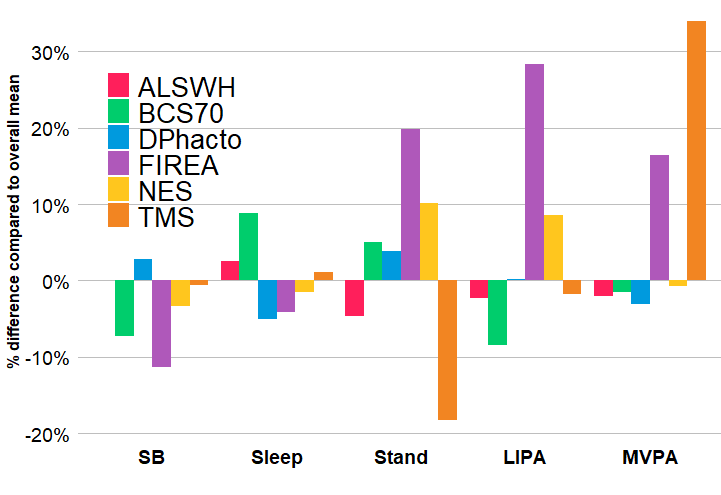 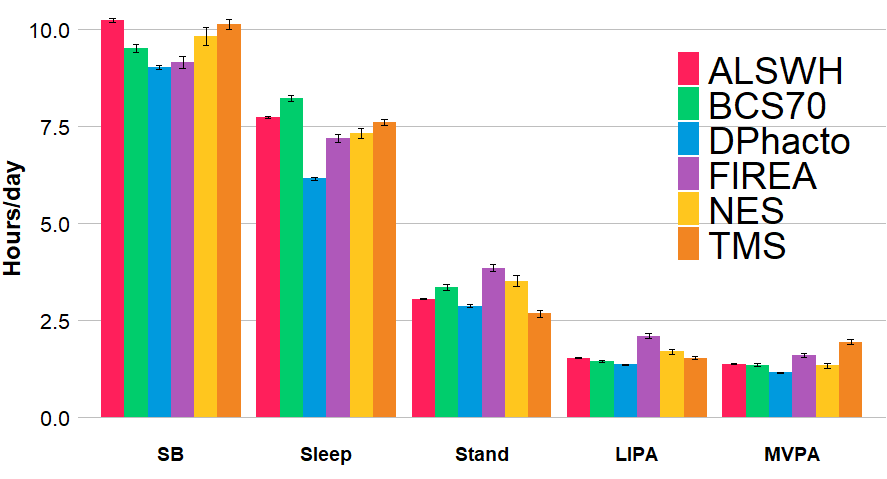 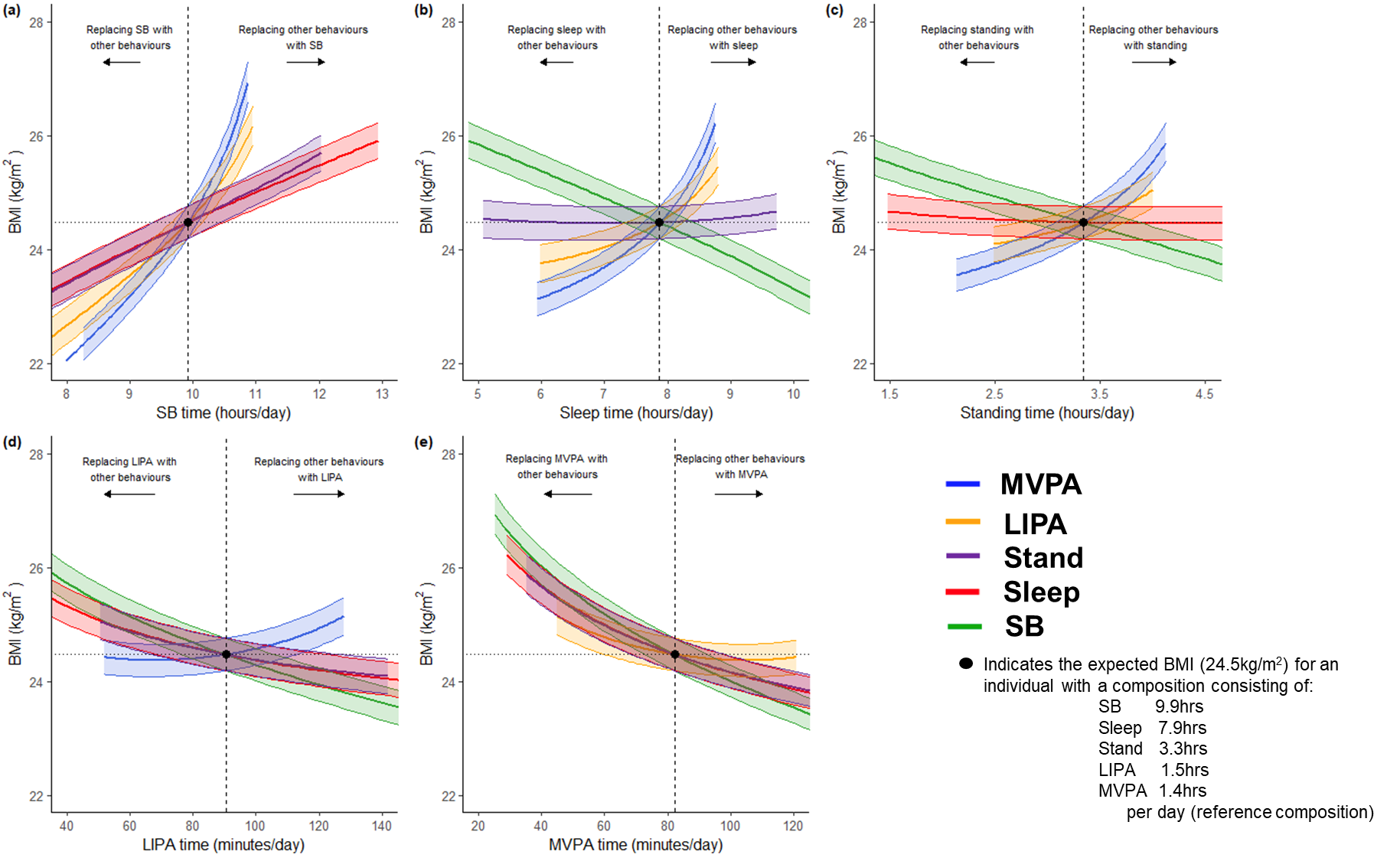 Supplemental Figure 2. Substitution models (n=8,300) for females for BMI for a) sedentary behaviour; b) sleep; c) Standing; d) Light Intensity Physical Activity (LIPA); e) Moderate-to-Vigorous Intensity Physical Activity (MVPA). Data to the left of the reference line indicates the predicted change in BMI if a given behaviour (e.g. SB in panel a) is replaced by each of the other four behaviours. Data to the right of the reference line indicates the predicted change in BMI if a given behaviour (e.g. SB in panel a) replaces each of the other four behaviours. Model adjusted for age (ref: 53.7 years; mean-centred) and cohort (ref: Maastricht Study).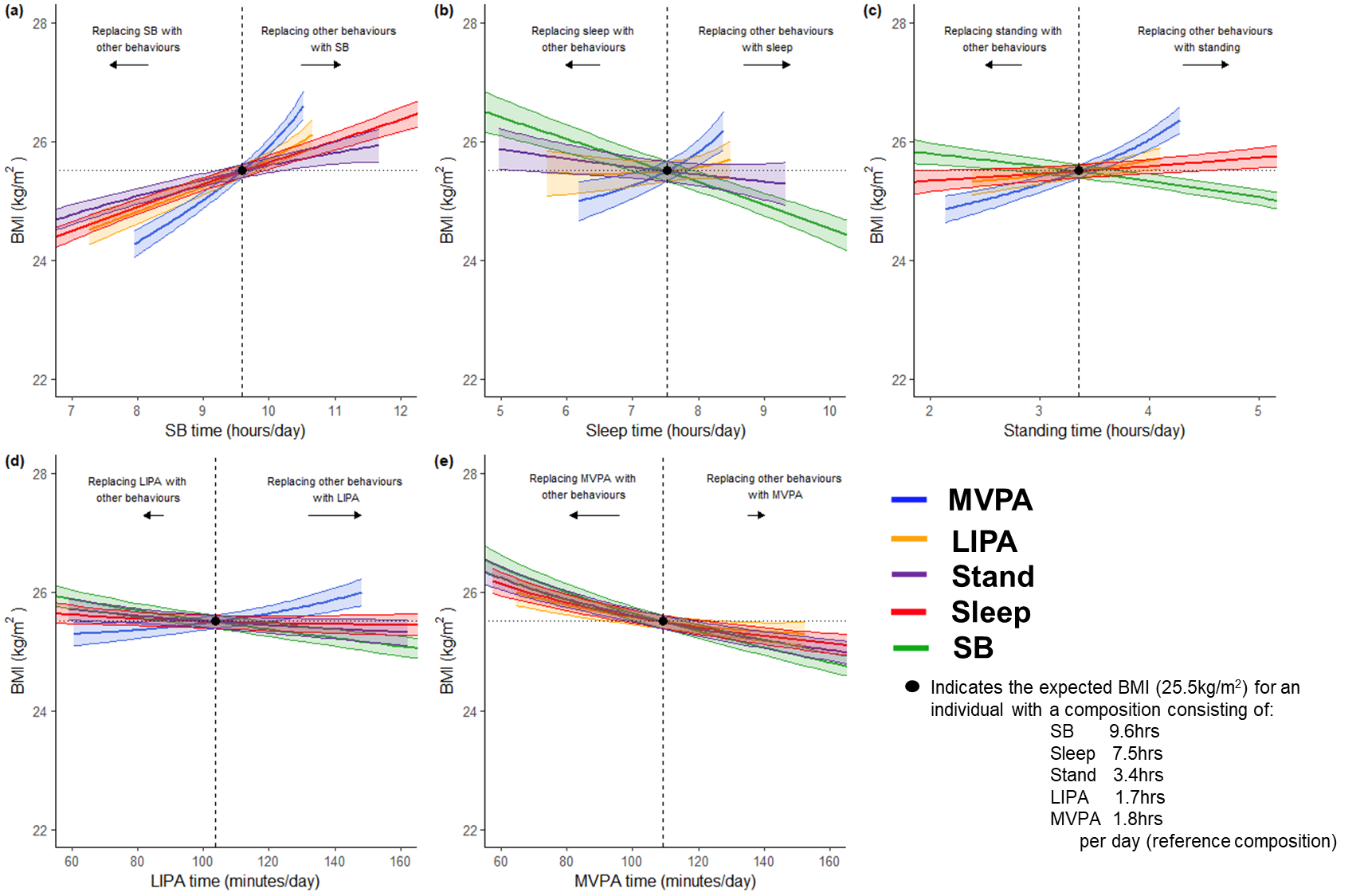 Supplemental Figure 3. Substitution models (n=6,900) for males for BMI for a) sedentary behaviour; b) sleep; c) Standing; d) Light Intensity Physical Activity (LIPA); e) Moderate-to-Vigorous Intensity Physical Activity (MVPA).Supplemental Figure 4. Substitution models (n=7,600) for those with low MVPA (<median: <76.2 min/day) for BMI for a) sedentary behaviour; b) sleep; c) Standing; d) Light Intensity Physical Activity (LIPA); e) Moderate-to-Vigorous Intensity Physical Activity (MVPA).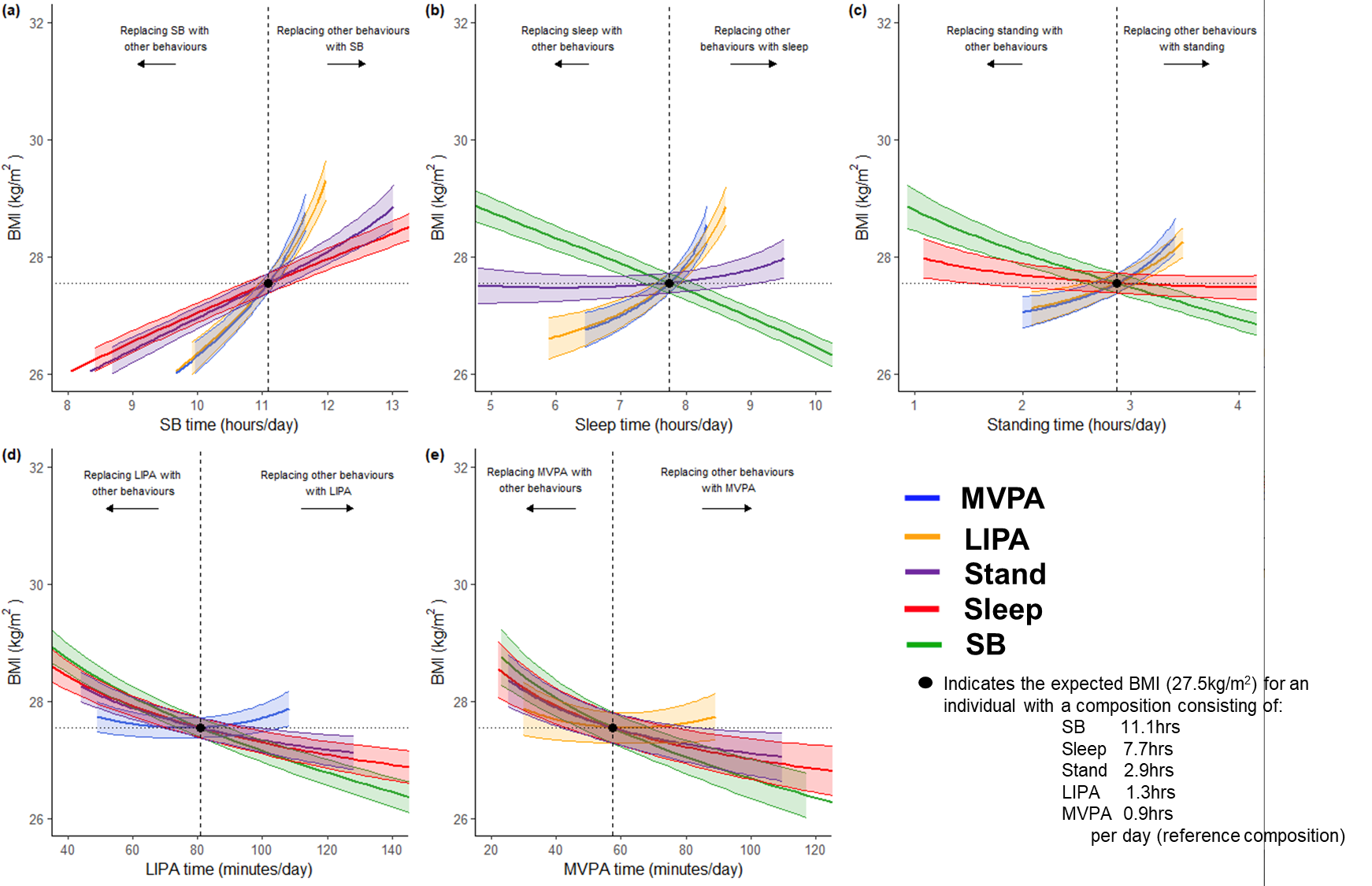 Supplemental Figure 5. Substitution models (n=7,600) for those with high MVPA (median: (≥76.2min/day) for BMI for a) sedentary behaviour; b) sleep; c) Standing; d) Light Intensity Physical Activity (LIPA); e) Moderate-to-Vigorous Intensity Physical Activity (MVPA).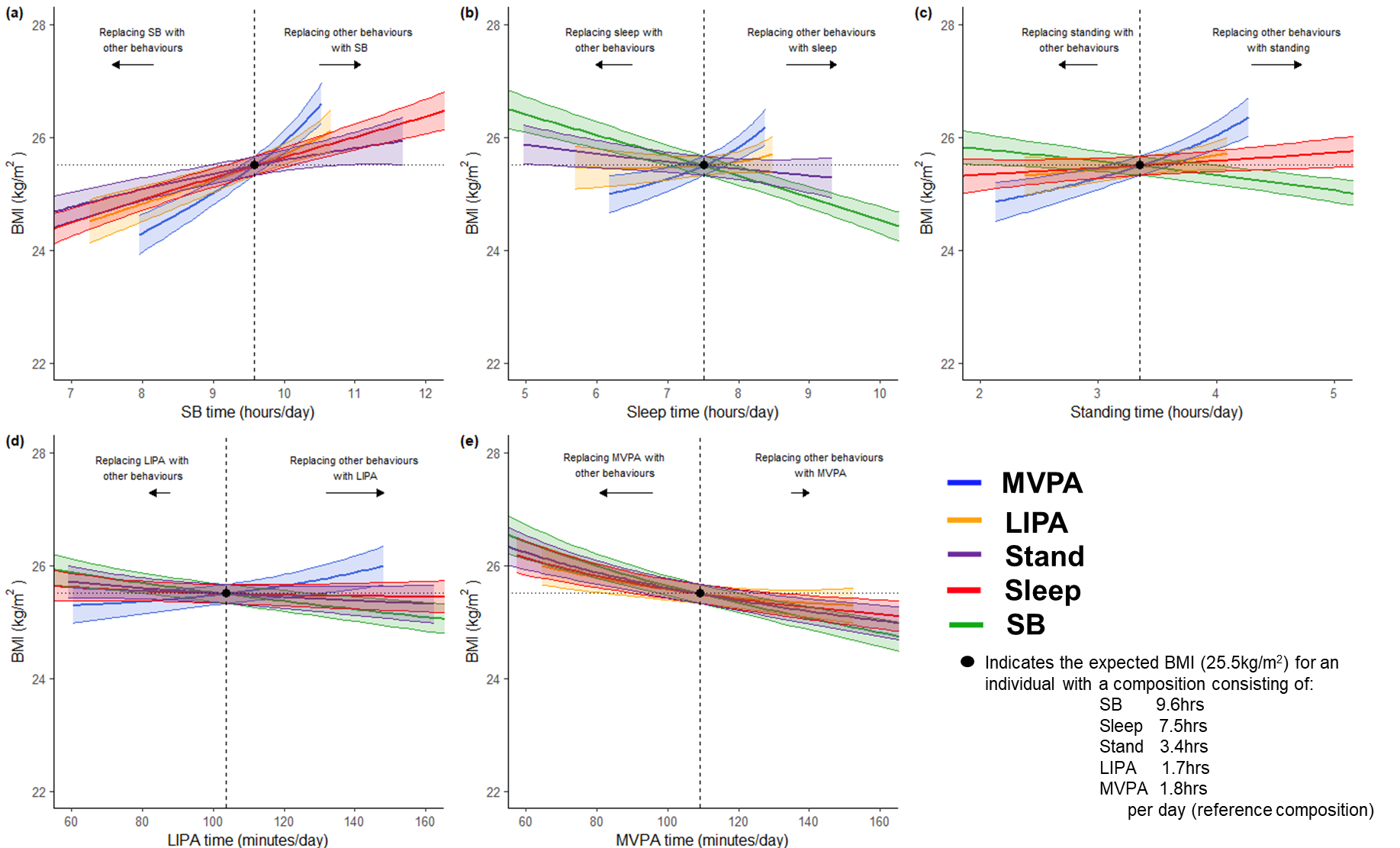 Supplemental Text 1. Details of individual cohort fundingThe Maastricht Study was supported by the European Regional Development Fund via OP-Zuid, the Province of Limburg, the Dutch Ministry of Economic Affairs (grant 31O.041), Stichting De Weijerhorst (Maastricht, the Netherlands), the Pearl String Initiative Diabetes (Amsterdam, the Netherlands), the Cardiovascular Center (CVC, Maastricht, the Netherlands), CARIM School for Cardiovascular Diseases (Maastricht, the Netherlands), CAPHRI Care and Public Health Research Institute (Maastricht, the Netherlands), NUTRIM School for Nutrition and Translational Research in Metabolism (Maastricht, the Netherlands), Stichting Annadal (Maastricht, the Netherlands), Health Foundation Limburg (Maastricht, the Netherlands), and by unrestricted grants from Janssen-Cilag BV (Tilburg, the Netherlands), Novo Nordisk Farma BV (Alphen aan den Rijn, the Netherlands), and Sanofi-Aventis Netherlands BV (Gouda, the Netherlands). The 1970 British Cohort Study is funded by the Economic and Social Research Council (ES/M001660/1). The age 46 sweep was also funded by the British Heart Foundation (grant SP/15/6/31397) and a joint award from the Economic and Social Research Council and the Medical Research Council (grant RES-579-47-0001). The ALSWH is funded by the Australian Government Department of Health and Aged Care and its substudy (Menarche-to-PreMenopause), from which accelerometry and clinical data were obtained, was funded by the National Health and Medical Research Council Project Grant (APP1129592). DPhacto is funded by The Danish Working Environment Research Fund. NES is supported by the Department of Physiology of the Radboud University Medical Center, the Dutch Heart Foundation (2020T063), and Siemens Healthcare Diagnostics (the Hague, Netherlands). FIREA is supported by the Academy of Finland (286294, 294154, 319246, 332030), Ministry of Education and Culture, Juho Vainio Foundation and Finnish State Grants for Clinical Research.  CohortSample description and age rangeSample size with valid accel dataGenderDeviceLeading institution, CountryEligibility criteriaEthics approval (committee name, reference number)Australian Longitudinal Study on Women’s Health (ALSWH)General population / 41-49 years   n=941 with accelerometer dataFemales onlyActivPAL3 and ActivPAL4 microThe University of Queensland and The University of Sydney, AustraliaWomen aged 40-45, not pregnant, not currently undergoing treatment for breast or reproductive cancerMetro South Health and Health Services Human Research Ethics Committee (reference number: HREC/2019/ QMS/52052)1970 British Cohort Study (BCS70)General population / 46 years   n=5229 with accelerometer dataFemales & malesActivPAL3   microUniversity College London, United KingdomBorn within 1 week in April 1970 in England, Scotland or WalesNRES Committee South East Coast - Brighton and Sussex (Ref 15/LO/1446)Danish PHysical ACTivity cohort with Objective measurements cohort (DPhacto)Workers in cleaning, manufacturing, and transportation companies / 18-65 yearsn=771 with accelerometer dataFemales & malesActigraph GT3XNational Research Centre for the Working Environment, DenmarkWorkers from manual-based jobs in manufacturing, transportation and cleaning sectors Danish data protection agency and local Ethics Committee (H-2-2012-011).Finnish Retirement and Aging Study (FIREAGeneral Population, public sector employees / 59-65 yearsn=253 with accelerometer dataFemales & malesActivPAL3University of Turku, FinlandPublic sector employees whose statutory retirement date was between 2014 and 2019Ethics Committee of Hospital District of Southwest Finland.Nijmegen Exercise Study (NES)Participants in Nijmegen 4-day Marches or Seven Hills Run, and their friends & family members / 23-87+ yearsn=537 with accelerometer dataFemales & malesRadboud University Medical Centre, NetherlandsIndividuals participating in Dutch sport events (i.e. International Nijmegen Four Days Marches and the Seven Hills Run) and their family and friends.  The Local Ethics Committee on Research Involving Human Subjects (CMO) of the region Arnhem and Nijmegen, the Netherlands (NL36743.091.11)The Maastricht Study (TMS)General Population (Oversampling of those with T2 Diabetes) / 39-79 yearsn=7515 with accelerometer dataFemales& malesActivPAL3Maastricht University Medical Center+ and Maastricht University, NetherlandsIndividuals aged 40-75 years old, oversampling of those with Type 2 DiabetesInstitutional medical ethical committee (NL31329.068.10) and the Minister of Health, Welfare and Sports of the Netherlands (Permit 131088-105234-PG).Harmonised constructAustralian Longitudinal Study on Women’s Health (n=950)1970 British Cohort Study (n=5263)Danish PHysical ACTivity cohort with Objective measurements cohort (n=780)Finnish Retirement and Aging Study (n=253)Nijmegen Exercise Study (n=537)The Maastricht Study (n=7515)MAIN ANALYSES COVARIATESMAIN ANALYSES COVARIATESMAIN ANALYSES COVARIATESMAIN ANALYSES COVARIATESMAIN ANALYSES COVARIATESMAIN ANALYSES COVARIATESMAIN ANALYSES COVARIATESMAIN ANALYSES COVARIATESAgeContinuous (years)Question: “What is your age in years?”All participants assigned age 46 (birth cohort study;  year of birth: 1970; year of accelerometer assessment: 2016)Determined using workers’ unique civil registration number based on time between date of birth and date of measurement visitDerived based on time between date of birth and date of measurement  visitDerived based on time between date of birth and date of measurement  visitDerived based on time between date of birth and date of measurement visitSex1: Male2: Female2: Female1: Male2: Female1: Male2: Female1: Male2: Female1: Male2: Female1: Male2: FemaleSmoking0: Non-smoker1: SmokerQuestion: "How often do you currently smoke?"Responses & coding:0: Not at all1: Daily; At least weekly (but not daily); Less often than weeklyQuestion: “Which of the statements on this card applies to you?”Responses & coding:0: I've never smoked cigarettes; I used to smoke but don't at all1: I now smoke occasionally but not daily; I smoke cigarettes every dayQuestion: “Do you smoke?”Responses & coding:0: Never smoked; Formerly smoked1: Daily smoking; Occasionally smokingQuestion: “Do you currently smoke or have you smoked regularly, i.e. daily or almost daily?”Responses & coding:0: No I have never smoked; Yes, previously1: Yes, currentlyQuestion: “Do you smoke?”Responses & coding:0: No, but I smoked in the past; No, I have never smoked1: YesQuestion: “Do you smoke?”Responses & coding:0: No I have never smoked; No, I stopped smoking more than 6 months ago; No, I stopped less than 6 months ago1: YesAlcohol consumption1: Lowest tertile2: Middle tertile3: Highest tertile(cohort-specific tertiles)Question: “How often do you normally drink alcohol?”Responses & coding:1: Less than once a week2: 1-4 days/week3: 5+ days/weekUnits consumed in last 7 days (continuous)Derived variable from interview questions on type, size and number of alcoholic drinks Question: “Do you drink alcohol? How many units did you drink last week?”(continuous)Total intake in grams/week (continuous)Derived from questionnaire items on amount of beer, wine and spiritsQuestion: “How many glasses did you consumed on average per week in the past year?”(continuous)Total intake in grams/day (continuous)Derived from Food Frequency Questionnaire with a 1-year reference periodSelf-rated healthFive-point Likert scale(note due to country and language-level differences, the five-point categories were not renamed)Question: “In general, how would you say your health is?”Responses: excellent, very good, good, fair, poorQuestion: “ In general, would you say your health is…”Responses: excellent, very good, good, fair, poorQuestion: “How will you rate your overall health?” Reponses: Very good, good, fairly good, poor, very poorQuestion: “How would you rate your overall health?” Reponses: Good, rather good, average, rather poor, poorQuestion: “How could you describe your health status?” Question: Excellent, good, fair, moderate, poorQuestion: “ In general, would you say your health is…”Responses: excellent, very good, good, fair, poorMedication use  0: No lipid modifying, hypertensive or glucose lowering medications 1: 1 or more of the aboveProtocol: Participants were asked to bring all medications to the assessment, which were coded usingAnatomical Therapeutic Chemical classificationAnatomical Therapeutic Chemical classificationProtocol: Research nurses collected data on all prescription medications which were coded using British National Formulary edition 69 codesResponses & coding:1: Any of 0212 : Lipid-Regulating Drugs; 0201 – 0207: hypertension related drugs; 0601 Drugs Used In DiabetesQuestions: “Have you in the last three months been taken prescription medication?” “If yes, what kind of medication?”Responses & coding:1:  Antihypertensive0: No medications or other medicationsQuestions: “Do you take medication for high blood pressure? Responses & coding:1: Yes2: NoProtocol: Research nurses inquired about all prescription medications, which were coded usingAnatomical Therapeutic Chemical classification1: Any of  X01 anti-hypertensive drug; X02  diabetes drug;  X04= cholesterol medicineQuestions: “Did you use medication in the past year?” was asked immediately following positive responses to “Which of the following diseases below has been diagnosed by physician?” for 1) hypercholesterolemia; 2) hypertension; 3) diabetesResponses & coding:1: Yes for any of above0: NoProtocol: Participants were asked to bring all medications to the assessment, which were coded usingAnatomical Therapeutic Chemical classificationAnatomical Therapeutic Chemical classificationHistory of cardiovascular conditions0: No history of CVD1: History of CVDQuestions: Wave 1:"Have you ever been told by a doctor that you have heart disease" Wave 2: "[In the last 4 years] [In more than 4 years ago], have you ever been told by a doctor that you have heart disease?” Waves 3-8: "In the last 3 years have you been diagnosed or treated for heart disease?"Wave 8: "In the last 3 years have you been diagnosed or treated for hypertension?"Responses & coding:0: No to all of above1: Yes to any of aboveQuestions:  “Since last collection wave, have you had any of the health problems listed on this card? [high blood pressure]”“Since last collection wave, have you had any of the health problems listed on this card? Please include any health problems that had already started before that date. [heart problems]/ [stroke]”.Responses & coding:0: No to all of above1: Yes to any of aboveQuestion: “Do you have angina pectoris?”Responses & coding:0: No 1: Yes Questions: “Has a doctor/physician given you a diagnosis of [angina pectoris]/[myocardial infarction]/[stroke]/ [hypertension]?”Responses & coding:0: No to all of above1: Yes to any of aboveQuestions:  “Which type of diseases below has been diagnosed by physician? [myocardial infarction]/ [heart failure]/ [stroke]/ [atrial fibrillation]/ [hypertension]”Responses & coding:0: No to all of above1: Yes to any of aboveQuestions: Rose QuestionnaireResponses:1: Selected any of myocardial infarction - cerebrovascular infarction and/or hemorrhage - percutaneous artery angioplasty of the coronary arteries, abdominal arteries, peripheral arteries or carotid artery - vascular surgery on coronary arteries, abdominal arteries, peripheral arteries or carotid artery.0: selected none of the aboveSUPPLEMENTARY ANALYSES COVARIATESSUPPLEMENTARY ANALYSES COVARIATESSUPPLEMENTARY ANALYSES COVARIATESSUPPLEMENTARY ANALYSES COVARIATESSUPPLEMENTARY ANALYSES COVARIATESSUPPLEMENTARY ANALYSES COVARIATESSUPPLEMENTARY ANALYSES COVARIATESSUPPLEMENTARY ANALYSES COVARIATESEducation0: None or lower than high school1: High school qualifications (age 16y)2: Further education qualifications (age 16-18y)3: university degree and higher (18+y)Question: “What is the highest level of qualification you have completed?”Responses & coding:0: No formal qualifications
1: Year 10 or equivalent2: Year 12 or equivalent, Trade/apprenticeship, Certificate/Diploma3: University degree, Higher university degreeDerived variable of National Vocational Qualifications categories based on self-reported “recognised academic, vocational, clerical, business or commercial qualifications”  asked at each waveResponses & coding:0: No academic qualification
1: GCDS D-E,  GCSE A-C, CSES 2-5, Other Scottish qualifications, Good O levels Scottish standards
2: As levels or 1 A level; 2+ A levels, Scottish higher/6th, diploma
3: Degree level, Higher degreeN/AN/aQuestion: “Please select your highest educational qualification from the list below”Responses & coding:0: lower education (primary school), lower pre-vocational education (low)1: pre-vocational education (moderate),  secondary education (moderate)2: middle-level applied education (moderate)3:  higher professional education (high),university (high)Question: “What is your highest completed educational level?”Responses & coding:0:  None, Uncompleted primary educational level, Primary educational level1:  Lower vocational education,  Intermediate general secondary education2:  Intermediate vocational education, Higher general secondary education, Higher vocational education3: University educationOccupational class0: Not working 1: Low occupational class2: Intermediate occupational class3: High occupational classQuestion: “What is your main occupation now?”Responses & coding:0: No paid job1: Elementary clerical, sales or service worker; Labourer or related worker2: Tradesperson or related worker; Advanced clerical or service worker; Intermediate clerical; sales/service worker; Intermediate production or transport worker3: Manager or administrator; Professional; Associate professionalDerived variable of National Statistics Socio-economic Classification (NS-SEC) based on participants “[description] in [their] own words what [they] mainly did in this job ]Responses & coding:0: Never worked and long-term unemployed1: L10 Lower supervisory occupations; L11 Lower technical occupations; L12 Semi-routine occupations; L13 Routine occupations2: L5 Lower managerial and administrative; L6 Higher supervisory occupations; L7 Intermediate occupations; L8 Employers in small organisations; L9 Own account workers3: L1 Employers in large establishments; L2 Higher managerial and administrative; L3 Higher professional occupations; L4 Lower professional and higher technicalDerived variable pulled from personnel lists of companies: Coding:1= production worker AND unskilled2=production worker AND skilled2= Administration and office workers AND skilled or unskilledDerived variable from the Register of Pension Institute Keva of International Standard Classification of Occupations (ISCO)Responses & coding:1: plant and machine operators, and assemblers; elementary occupations2: clerical support workers; service and sales workers; skilled agricultural, forestry and fishery workers; craft and related trades workers3: managers; professionals; technicians and associate professionalsN/aQuestion: “Which category best fits your current/past job?”Responses & coding:0: Not working1: Low occupational class2: Intermediate occupational class; Self-employed3: High occupational class, ProfessionalsMobility limitationsContinuous score from 0 to 100 of the SF 10-item physical function, where 0 indicates poor mobility and 100 indicates no mobility problems.Available in ALSWH, BCS70, NES and TMS only.Each used the SF-36 scale. The 10-items included limitations in: vigorous activities, moderate activities, lifting and carrying groceries, climbing several flights of stairs, climbing one flight of stairs, bending, kneeling or stooping, walking about two kilometers, walking about a half kilometer, in walking about 100 metres, in bathing or dressing. Each item had three possible responses: Yes, limited a lot (0); Yes, limited a little (50); No, not limited at all (100). Mobility limitations score was calculated as the average score across all ten items.Available in ALSWH, BCS70, NES and TMS only.Each used the SF-36 scale. The 10-items included limitations in: vigorous activities, moderate activities, lifting and carrying groceries, climbing several flights of stairs, climbing one flight of stairs, bending, kneeling or stooping, walking about two kilometers, walking about a half kilometer, in walking about 100 metres, in bathing or dressing. Each item had three possible responses: Yes, limited a lot (0); Yes, limited a little (50); No, not limited at all (100). Mobility limitations score was calculated as the average score across all ten items.Available in ALSWH, BCS70, NES and TMS only.Each used the SF-36 scale. The 10-items included limitations in: vigorous activities, moderate activities, lifting and carrying groceries, climbing several flights of stairs, climbing one flight of stairs, bending, kneeling or stooping, walking about two kilometers, walking about a half kilometer, in walking about 100 metres, in bathing or dressing. Each item had three possible responses: Yes, limited a lot (0); Yes, limited a little (50); No, not limited at all (100). Mobility limitations score was calculated as the average score across all ten items.Available in ALSWH, BCS70, NES and TMS only.Each used the SF-36 scale. The 10-items included limitations in: vigorous activities, moderate activities, lifting and carrying groceries, climbing several flights of stairs, climbing one flight of stairs, bending, kneeling or stooping, walking about two kilometers, walking about a half kilometer, in walking about 100 metres, in bathing or dressing. Each item had three possible responses: Yes, limited a lot (0); Yes, limited a little (50); No, not limited at all (100). Mobility limitations score was calculated as the average score across all ten items.Available in ALSWH, BCS70, NES and TMS only.Each used the SF-36 scale. The 10-items included limitations in: vigorous activities, moderate activities, lifting and carrying groceries, climbing several flights of stairs, climbing one flight of stairs, bending, kneeling or stooping, walking about two kilometers, walking about a half kilometer, in walking about 100 metres, in bathing or dressing. Each item had three possible responses: Yes, limited a lot (0); Yes, limited a little (50); No, not limited at all (100). Mobility limitations score was calculated as the average score across all ten items.Available in ALSWH, BCS70, NES and TMS only.Each used the SF-36 scale. The 10-items included limitations in: vigorous activities, moderate activities, lifting and carrying groceries, climbing several flights of stairs, climbing one flight of stairs, bending, kneeling or stooping, walking about two kilometers, walking about a half kilometer, in walking about 100 metres, in bathing or dressing. Each item had three possible responses: Yes, limited a lot (0); Yes, limited a little (50); No, not limited at all (100). Mobility limitations score was calculated as the average score across all ten items.OUTCOMESOUTCOMESOUTCOMESOUTCOMESOUTCOMESOUTCOMESOUTCOMESOUTCOMESBMIContinuous measure (kg/m2)Derived from clinical measurement of height (stadiometer) and weight (digital scale)Stadiometer models:aQLD: ADE (no name)VIC: Seca BE35208SA: Seca (no name)WA: ADE MZ10023NSW: ADE (no name)Weigh scale models:aQLD: Seca 813VIC: Seca BE38844SA: Soehnle EB9373WA: Perma Lifestyle Professional Slimline Body Monitor  NSW: Seca 813Derived from clinical measurement of height (without shoes; portable Leicester stadiometerand weight (Tanita BF-522W scales)Derived from clinical measurement of height (without shoes; stadiometer- Seca, model 213) and weight (Tanita bio-impedance segmental body composition analyzer- model BC418 MA)Derived from clinical measurement of height (without shoes) and weight using Inbody 720 scale (Biospace Co.,Seoul, Korea)Derived from clinical measurement of height (without shoes) and weight  (Seca 881)Derived from clinical measurement of height (stadiometer – Seca 222) and weight (Seca 877)Waist circumference Continuous measure (cm)Average of 2 measurements taken with a Seca tape measure to the nearest mm. If measures differed by 5mm, a 3rd measure was taken.Measured in millimetres at the midpoint between the bottom of the last palpable rib and top of the iliac crest.Average of 2 measurements taken with a Seca tape measure to nearest mm. If measures differed by 3+ cm, a 3rd measure was taken.Measured in milimetres  midway between the lower rib margin and iliac crest.Single measurement with an anthropometric tape measure.Measured in millimetres at a level midway between the lower rib margin and iliac crestAverage of 2 measurements with an anthropometric tape measure and directly on the participant's skin.Measured in millimetres at a level midway between the lower rib margin and iliac crest.Single measurement with an anthropometric tape measure directly on the participant’s skin taken when the participant exhaled.Measured in cmat a level midway between the lower rib margin and iliac crest.Average of 2 measurements taken with a flexible plastic tape measure (Seca, Hamburg, Germany).Measured to the nearest 0.5cm midway between the lower rib margin and the iliac crest at the end of expirationHarmonised constructAustralian Longitudinal Study on Women’s Health (n=950)1970 British Birth Cohort Study (n=5263)Finnish Retirement and Aging Study (n=253)Nijmegen Exercise Study (n=537)The Maastricht Study (n=7515)The Maastricht Study (n=7515)Collection of blood samplesNurses collected non-fasting venous blood samples in morning. Nurses collected non-venous blood samples at various times throughout day.Nurses collected fasting venous blood samples in the morning. Blood was draw and freezed (-80 degrees Celcius) and analysed within 5 months.Trained research staff collected venous blood samples in the morningTrained research staff collected venous blood samples in the morningFasted/non-fasted blood sample0: Non-fasted1: Fasted0: All participants provided non-fasted sample0: All participants provided non-fasted sample1: All participants provided fasted sample.0: Did not fast for 4 hours OR had light meal 4-8 hours before blood draw1: Fasted for 4 hours AND did not have Light meal 4-8 hours before blood-draw1: All participants provided fasted sample1: All participants provided fasted sampleTotal cholesterolContinuous measure (mmol/L)Measured using routine autoanalyser methods.QLD/VIC samplesMethod principle: Cholesterol oxidase, esterase, peroxidaseManufacturer: Beckman Coulter DXC800CV: <1.8%SA/WA/NSW samples:Method principle:Cholesterol oxidase, esterase, peroxidaseManufacturer: Siemens AtellicaCV: <2%Method principle: Enzymatic colourimetric- cholesterol esterase/cholesterol oxidase/peroxidase Manufacturer: Roche Cobas c702, generation 2 assayCV: ≤2.6%  Measured with standard (enzymatic and colorimetric) methods Manufacturer: Cobas 8000 c702, Roche Diagnostics CV: ≤4.8% Method priniciple: Enzymatic- cholesterol esterase and cholesterol oxidaseManufacturer: Siemens Attelica CH CV: ≤1.3%Measured with standard (enzymatic and/or colorimetric) methods Manufacturer: Beckman Synchron LX20, Beckman Coulter Inc., Brea, USA; or Roche Cobas 6000, Roche diagnostics, Mannheim, GermanyCV: ≤2.5% Measured with standard (enzymatic and/or colorimetric) methods Manufacturer: Beckman Synchron LX20, Beckman Coulter Inc., Brea, USA; or Roche Cobas 6000, Roche diagnostics, Mannheim, GermanyCV: ≤2.5% HDLContinuous measure (mmol/L)Measured using routine autoanalyser methods.QLD/VIC samplesMethod principle: Direct measure, polymer-polyanionManufacturer: Beckman Coulter DXC800CV: <3%SA/WA/NSW samplesMethod principle:Direct measure, polymer-polyanionManufacturer: Siemens AtellicaCV: <3.2%Method principle: Enzymatic colourimetric- dextran sulphate/PEG-cholesterol esterase/PEG-cholesterol oxidase/peroxidase. Manufacturer: Roche Cobas c702, generation 3 assayCV: ≤2.8%  Measured with standard (enzymatic and colorimetric) methods Manufacturer: Cobas 8000 c702, Roche DiagnosticsCV: ≤6.1%  Method priniciple: Enzymatic- cholesterol esterase and cholesterol oxidaseManufacturer: Siemens Attelica CH CV: ≤2.0%Measured with standard (enzymatic and/or colorimetric) methods by an automatic analyzer Manufacturer: Beckman Synchron LX20, Beckman Coulter Inc., Brea, USA; or Roche Cobas 6000, Roche diagnostics, Mannheim, GermanyCV: ≤4.5% Measured with standard (enzymatic and/or colorimetric) methods by an automatic analyzer Manufacturer: Beckman Synchron LX20, Beckman Coulter Inc., Brea, USA; or Roche Cobas 6000, Roche diagnostics, Mannheim, GermanyCV: ≤4.5% Total:HDL cholesterol ratioContinuous measure (mmol/L)Derived as total cholesterol/HDL cholesterolDerived as total cholesterol/HDL cholesterolDerived as total cholesterol/HDL cholesterolDerived as total cholesterol/HDL cholesterolDerived as total cholesterol/HDL cholesterolHbA1cContinuous measure (mmol/L)Measured using routine autoanalyser methods.Method principle: High performance liquid chromatographyManufacturer: Bio-Rad D100CV: <1.5%Method principle: Ion exchange HPLC. Manufacturer: Tosoh G8CV: ≤3.3% n/an/aMethod principle: Ion-exchange high performance liquid chromatographyManufacturer:  Variant tm II, Bio-Rad, Hercules, California, USACV: ≤1.2%Method principle: Ion-exchange high performance liquid chromatographyManufacturer:  Variant tm II, Bio-Rad, Hercules, California, USACV: ≤1.2%TriglyceridesContinuous measure (mmol/L)Measured using routine autoanalyser methods.QLD/VIC samplesMethod principle: Enzymatic, end pointManufacturer: Beckman Coulter DXC800CV: <3.3%SA/WA/NSW samplesMethod principle:Enzymatic, end pointManufacturer: Siemens AtellicaCV: <3.4%Method principle: Enzymatic colourimetric: lipoprotein lipase/glycerol kinase/glycerol phosphate oxidase/peroxidase Manufacturer: Roche Cobas c702CV: ≤2.4%  Measured with standard (enzymatic and colorimetric) methods Manufacturer: Cobas 8000 c702, Roche DiagnosticsCV: ≤5.3%  Method priniciple: Enzymatic- endpointManufacturer: Siemens Attelica CH CV: ≤2.5%Measured with standard (enzymatic and/or colorimetric) methods by an automatic analyzer (Beckman Synchron LX20, Beckman Coulter Inc., Brea, USA; or Roche Cobas 6000, Roche diagnostics, Mannheim, GermanyCV: ≤3.5%Measured with standard (enzymatic and/or colorimetric) methods by an automatic analyzer (Beckman Synchron LX20, Beckman Coulter Inc., Brea, USA; or Roche Cobas 6000, Roche diagnostics, Mannheim, GermanyCV: ≤3.5%CV: coefficient of variation QLD: Queensland VIC: Victoria SA: South Australia WA: West Australia NSW: New South WalesCV: coefficient of variation QLD: Queensland VIC: Victoria SA: South Australia WA: West Australia NSW: New South WalesCV: coefficient of variation QLD: Queensland VIC: Victoria SA: South Australia WA: West Australia NSW: New South WalesCV: coefficient of variation QLD: Queensland VIC: Victoria SA: South Australia WA: West Australia NSW: New South WalesCV: coefficient of variation QLD: Queensland VIC: Victoria SA: South Australia WA: West Australia NSW: New South WalesCV: coefficient of variation QLD: Queensland VIC: Victoria SA: South Australia WA: West Australia NSW: New South WalesCV: coefficient of variation QLD: Queensland VIC: Victoria SA: South Australia WA: West Australia NSW: New South WalesCV: coefficient of variation QLD: Queensland VIC: Victoria SA: South Australia WA: West Australia NSW: New South WalesCV: coefficient of variation QLD: Queensland VIC: Victoria SA: South Australia WA: West Australia NSW: New South WalesSupplemental Table 4.  Estimated regression coefficients a of isometric log ratio (ILR coordinates of daily time composition for SB, Sleep, Standing, LIPA and MVPA across all six outcomesSupplemental Table 4.  Estimated regression coefficients a of isometric log ratio (ILR coordinates of daily time composition for SB, Sleep, Standing, LIPA and MVPA across all six outcomesSupplemental Table 4.  Estimated regression coefficients a of isometric log ratio (ILR coordinates of daily time composition for SB, Sleep, Standing, LIPA and MVPA across all six outcomesSupplemental Table 4.  Estimated regression coefficients a of isometric log ratio (ILR coordinates of daily time composition for SB, Sleep, Standing, LIPA and MVPA across all six outcomesSupplemental Table 4.  Estimated regression coefficients a of isometric log ratio (ILR coordinates of daily time composition for SB, Sleep, Standing, LIPA and MVPA across all six outcomesSupplemental Table 4.  Estimated regression coefficients a of isometric log ratio (ILR coordinates of daily time composition for SB, Sleep, Standing, LIPA and MVPA across all six outcomesSupplemental Table 4.  Estimated regression coefficients a of isometric log ratio (ILR coordinates of daily time composition for SB, Sleep, Standing, LIPA and MVPA across all six outcomesOUTCOME *Sample sizeSleepSBStandingLIPAMVPAModel 1a: Adjusted for age, sex, cohort (95% CI) in maximal sample sizeModel 1a: Adjusted for age, sex, cohort (95% CI) in maximal sample sizeModel 1a: Adjusted for age, sex, cohort (95% CI) in maximal sample sizeModel 1a: Adjusted for age, sex, cohort (95% CI) in maximal sample sizeModel 1a: Adjusted for age, sex, cohort (95% CI) in maximal sample sizeModel 1a: Adjusted for age, sex, cohort (95% CI) in maximal sample sizeModel 1a: Adjusted for age, sex, cohort (95% CI) in maximal sample sizeBMI †15,204-0.72 (-1.05, -0.40) 3.75 (3.47, 4.03)-0.43 (-0.73, -0.12)-0.90 (-1.23, -0.57)-1.69 (-1.92, -1.47)Waist circumference †14,541-1.73 (-2.58, -0.87)10.51 (9.78, 11.24)-3.28 (-4.08, -2.48) 1.47 (0.61, 2.33)-6.98 (-7.57, -6.38)HDL‡13,060-0.06 (-0.09, -0.03)-0.19 (-0.22, -0.16) 0.05 (0.03, 0.08)-0.03 (-0.06, 0.00) ns 0.23 (0.21, 0.25)Total:HDL ratio ‡13,059 0.21 (0.12, 0.29) 0.35 (0.27, 0.42)-0.16 (-0.24, -0.08)-0.04 (-0.12, 0.05) ns-0.36 (-0.42, -0.30)Triglycerides ‡11,270 0.10 (0.02, 0.18) 0.30 (0.23, 0.37)-0.19 (-0.27, -0.12) 0.06 (-0.03, 0.14) ns-0.26 (-0.32, -0.21)HbA1c §12,240-1.02 (-1.66, -0.38) 3.55 (3.00, 4.11)-0.78 (-1.38, -0.17) 2.35 (1.70, 3.01)-4.11 (-4.56, -3.67)Model 1b: Adjusted for age, sex, cohort (95% CI) in complete casesModel 1b: Adjusted for age, sex, cohort (95% CI) in complete casesModel 1b: Adjusted for age, sex, cohort (95% CI) in complete casesModel 1b: Adjusted for age, sex, cohort (95% CI) in complete casesModel 1b: Adjusted for age, sex, cohort (95% CI) in complete casesModel 1b: Adjusted for age, sex, cohort (95% CI) in complete casesModel 1b: Adjusted for age, sex, cohort (95% CI) in complete casesBMI †12,166-0.70 (-1.07, -0.33) 3.77 (3.46, 4.09)-0.30 (-0.64, 0.04)-0.99 (-1.36, -0.63)-1.78 (-2.03, -1.52)Waist circumference †11,965-1.56 (-2.51, -0.61)10.48 (9.67, 11.29)-2.99 (-3.87, -2.11) 1.26 (0.31, 2.20)-7.18 (-7.83, -6.54)HDL‡10,788-0.07 (-0.10, -0.03)-0.19 (-0.22, -0.16) 0.04 (0.01, 0.08)-0.02 (-0.05, 0.02) ns 0.23 (0.21, 0.26)Total:HDL ratio ‡10,787 0.21 (0.12, 0.31) 0.32 (0.24, 0.41)-0.12 (-0.21, -0.03)-0.07 (-0.16, 0.03) ns-0.35 (-0.41, -0.28)Triglycerides ‡9,459 0.12 (0.03, 0.21) 0.26 (0.18, 0.33)-0.16 (-0.24, -0.07) 0.05 (-0.04, 0.14) ns-0.27 (-0.33, -0.21)HbA1c §10,405-0.90 (-1.59, -0.21) 3.37 (2.78, 3.96)-0.48 (-1.13, 0.16) ns 2.08 (1.39, 2.77)-4.06 (-4.53, -3.60)Model 2: Adjusted for age, sex, cohort, smoking status, alcohol consumption, self-reported health, medications, CVD history Model 2: Adjusted for age, sex, cohort, smoking status, alcohol consumption, self-reported health, medications, CVD history Model 2: Adjusted for age, sex, cohort, smoking status, alcohol consumption, self-reported health, medications, CVD history Model 2: Adjusted for age, sex, cohort, smoking status, alcohol consumption, self-reported health, medications, CVD history Model 2: Adjusted for age, sex, cohort, smoking status, alcohol consumption, self-reported health, medications, CVD history Model 2: Adjusted for age, sex, cohort, smoking status, alcohol consumption, self-reported health, medications, CVD history Model 2: Adjusted for age, sex, cohort, smoking status, alcohol consumption, self-reported health, medications, CVD history BMI †12,166-0.88 (-1.23, -0.53) 3.31 (3.00, 3.61)-0.33 (-0.65, -0.02)-1.36 (-1.71, -1.01)-0.91 (-1.16, -0.66)Waist circumference †11,965-1.96 (-2.87, -1.05) 9.18 (8.40, 9.96)-6.85 (-7.71, -6.00) 0.22 (-0.69, 1.12) ns-4.82 (-5.46, -4.18)HDL‡10,788-0.05 (-0.09, -0.02)-0.15 (-0.18, -0.12) 0.22 (0.19, 0.25) 0.02 (-0.02, 0.05) ns 0.15 (0.13, 0.17)Total:HDL ratio ‡10,787 0.20 (0.10, 0.29) 0.28 (0.20, 0.37)-0.48 (-0.57, -0.39)-0.13 (-0.23, -0.04)-0.25 (-0.31, -0.18)Triglycerides ‡9,459 0.10 (0.01, 0.19) 0.19 (0.11, 0.26)-0.28 (-0.36, -0.20)-0.02 (-0.11, 0.07) ns-0.14 (-0.20, -0.08)HbA1c §10,405-1.08 (-1.72, -0.44) 2.09 (1.54, 2.64)-1.08 (-1.65, -0.50) 1.24 (0.60, 1.88)-2.04 (-2.48, -1.59)* Linear regression. Coefficients indicate change in continuous outcome per 1 unit increase in the corresponding ILR coordinate. Value >0 indicates more time spent in the behaviour relative to others is associated with higher outcome values; value <0 indicates that more time spent in the behaviour relative to others is associated with lower outcome values.† Outcome measured in all six cohorts‡  Outcome measured in five cohorts: ALSWH, BCS70, NES, TMS, FIREA§ Outcome measured in three cohorts: ALSWH, BCS70, TMSns indicates non-significant results; all other estimates are significant at p<0.05Coefficients indicate the change in outcome (e.g. m/kg2 or mmol/L) for each 1 unit ilr increase. Therefore, coefficients indicate the presence of an association, but effect size is not directly interpretable due to the isometric log-ratio transformation.  * Linear regression. Coefficients indicate change in continuous outcome per 1 unit increase in the corresponding ILR coordinate. Value >0 indicates more time spent in the behaviour relative to others is associated with higher outcome values; value <0 indicates that more time spent in the behaviour relative to others is associated with lower outcome values.† Outcome measured in all six cohorts‡  Outcome measured in five cohorts: ALSWH, BCS70, NES, TMS, FIREA§ Outcome measured in three cohorts: ALSWH, BCS70, TMSns indicates non-significant results; all other estimates are significant at p<0.05Coefficients indicate the change in outcome (e.g. m/kg2 or mmol/L) for each 1 unit ilr increase. Therefore, coefficients indicate the presence of an association, but effect size is not directly interpretable due to the isometric log-ratio transformation.  * Linear regression. Coefficients indicate change in continuous outcome per 1 unit increase in the corresponding ILR coordinate. Value >0 indicates more time spent in the behaviour relative to others is associated with higher outcome values; value <0 indicates that more time spent in the behaviour relative to others is associated with lower outcome values.† Outcome measured in all six cohorts‡  Outcome measured in five cohorts: ALSWH, BCS70, NES, TMS, FIREA§ Outcome measured in three cohorts: ALSWH, BCS70, TMSns indicates non-significant results; all other estimates are significant at p<0.05Coefficients indicate the change in outcome (e.g. m/kg2 or mmol/L) for each 1 unit ilr increase. Therefore, coefficients indicate the presence of an association, but effect size is not directly interpretable due to the isometric log-ratio transformation.  * Linear regression. Coefficients indicate change in continuous outcome per 1 unit increase in the corresponding ILR coordinate. Value >0 indicates more time spent in the behaviour relative to others is associated with higher outcome values; value <0 indicates that more time spent in the behaviour relative to others is associated with lower outcome values.† Outcome measured in all six cohorts‡  Outcome measured in five cohorts: ALSWH, BCS70, NES, TMS, FIREA§ Outcome measured in three cohorts: ALSWH, BCS70, TMSns indicates non-significant results; all other estimates are significant at p<0.05Coefficients indicate the change in outcome (e.g. m/kg2 or mmol/L) for each 1 unit ilr increase. Therefore, coefficients indicate the presence of an association, but effect size is not directly interpretable due to the isometric log-ratio transformation.  * Linear regression. Coefficients indicate change in continuous outcome per 1 unit increase in the corresponding ILR coordinate. Value >0 indicates more time spent in the behaviour relative to others is associated with higher outcome values; value <0 indicates that more time spent in the behaviour relative to others is associated with lower outcome values.† Outcome measured in all six cohorts‡  Outcome measured in five cohorts: ALSWH, BCS70, NES, TMS, FIREA§ Outcome measured in three cohorts: ALSWH, BCS70, TMSns indicates non-significant results; all other estimates are significant at p<0.05Coefficients indicate the change in outcome (e.g. m/kg2 or mmol/L) for each 1 unit ilr increase. Therefore, coefficients indicate the presence of an association, but effect size is not directly interpretable due to the isometric log-ratio transformation.  * Linear regression. Coefficients indicate change in continuous outcome per 1 unit increase in the corresponding ILR coordinate. Value >0 indicates more time spent in the behaviour relative to others is associated with higher outcome values; value <0 indicates that more time spent in the behaviour relative to others is associated with lower outcome values.† Outcome measured in all six cohorts‡  Outcome measured in five cohorts: ALSWH, BCS70, NES, TMS, FIREA§ Outcome measured in three cohorts: ALSWH, BCS70, TMSns indicates non-significant results; all other estimates are significant at p<0.05Coefficients indicate the change in outcome (e.g. m/kg2 or mmol/L) for each 1 unit ilr increase. Therefore, coefficients indicate the presence of an association, but effect size is not directly interpretable due to the isometric log-ratio transformation.  * Linear regression. Coefficients indicate change in continuous outcome per 1 unit increase in the corresponding ILR coordinate. Value >0 indicates more time spent in the behaviour relative to others is associated with higher outcome values; value <0 indicates that more time spent in the behaviour relative to others is associated with lower outcome values.† Outcome measured in all six cohorts‡  Outcome measured in five cohorts: ALSWH, BCS70, NES, TMS, FIREA§ Outcome measured in three cohorts: ALSWH, BCS70, TMSns indicates non-significant results; all other estimates are significant at p<0.05Coefficients indicate the change in outcome (e.g. m/kg2 or mmol/L) for each 1 unit ilr increase. Therefore, coefficients indicate the presence of an association, but effect size is not directly interpretable due to the isometric log-ratio transformation.  Supplemental Table 5.  Estimated regression coefficientsa of isometric log ratio (ILR coordinates of daily time composition for SB, Sleep, Standing, LIPA and MVPA across all six outcomes with additional covariate adjustments Supplemental Table 5.  Estimated regression coefficientsa of isometric log ratio (ILR coordinates of daily time composition for SB, Sleep, Standing, LIPA and MVPA across all six outcomes with additional covariate adjustments Supplemental Table 5.  Estimated regression coefficientsa of isometric log ratio (ILR coordinates of daily time composition for SB, Sleep, Standing, LIPA and MVPA across all six outcomes with additional covariate adjustments Supplemental Table 5.  Estimated regression coefficientsa of isometric log ratio (ILR coordinates of daily time composition for SB, Sleep, Standing, LIPA and MVPA across all six outcomes with additional covariate adjustments Supplemental Table 5.  Estimated regression coefficientsa of isometric log ratio (ILR coordinates of daily time composition for SB, Sleep, Standing, LIPA and MVPA across all six outcomes with additional covariate adjustments Supplemental Table 5.  Estimated regression coefficientsa of isometric log ratio (ILR coordinates of daily time composition for SB, Sleep, Standing, LIPA and MVPA across all six outcomes with additional covariate adjustments Supplemental Table 5.  Estimated regression coefficientsa of isometric log ratio (ILR coordinates of daily time composition for SB, Sleep, Standing, LIPA and MVPA across all six outcomes with additional covariate adjustments OUTCOMESample sizeSleepSBStandingLIPAMVPAModel 1: Adjusted for age, sex, cohort (95% CI) in complete cases §Model 1: Adjusted for age, sex, cohort (95% CI) in complete cases §Model 1: Adjusted for age, sex, cohort (95% CI) in complete cases §Model 1: Adjusted for age, sex, cohort (95% CI) in complete cases §Model 1: Adjusted for age, sex, cohort (95% CI) in complete cases §Model 1: Adjusted for age, sex, cohort (95% CI) in complete cases §Model 1: Adjusted for age, sex, cohort (95% CI) in complete cases §BMI 10232-0.79 (-1.20, -0.39) 3.87 (3.52, 4.21)-0.24 (-0.61, 0.14)-0.94 (-1.34, -0.53)-1.90 (-2.18, -1.62)Waist circumference 10226-1.76 (-2.79, -0.73)10.55 (9.67, 11.42)-2.91 (-3.86, -1.95) 1.52 (0.50, 2.54)-7.40 (-8.10, -6.69)HDL9255-0.06 (-0.10, -0.02)-0.19 (-0.22, -0.16) 0.04 (0.00, 0.07)-0.03 (-0.07, 0.01) ns 0.24 (0.21, 0.27)Total:HDL ratio 9255 0.21 (0.10, 0.31) 0.29 (0.20, 0.38)-0.09 (-0.19, 0.00) ns-0.05 (-0.15, 0.05) ns-0.36 (-0.43, -0.28)Triglycerides 8074 0.13 (0.03, 0.23) 0.24 (0.16, 0.33)-0.17 (-0.26, -0.08) 0.07 (-0.02, 0.17) ns-0.28 (-0.34, -0.21)HbA1c 10226-1.76 (-2.79, -0.73)10.55 (9.67, 11.42)-2.91 (-3.86, -1.95) 1.52 (0.50, 2.54)-7.40 (-8.10, -6.69)Model 2: Adjusted for age, sex, cohort, smoking status, alcohol consumption, self-reported health, medications, CVD history §Model 2: Adjusted for age, sex, cohort, smoking status, alcohol consumption, self-reported health, medications, CVD history §Model 2: Adjusted for age, sex, cohort, smoking status, alcohol consumption, self-reported health, medications, CVD history §Model 2: Adjusted for age, sex, cohort, smoking status, alcohol consumption, self-reported health, medications, CVD history §Model 2: Adjusted for age, sex, cohort, smoking status, alcohol consumption, self-reported health, medications, CVD history §Model 2: Adjusted for age, sex, cohort, smoking status, alcohol consumption, self-reported health, medications, CVD history §Model 2: Adjusted for age, sex, cohort, smoking status, alcohol consumption, self-reported health, medications, CVD history §BMI 10232-0.87 (-1.25, -0.48) 3.33 (3.00, 3.66)-0.33 (-0.68, 0.02)-1.30 (-1.68, -0.91)-1.04 (-1.32, -0.77)Waist circumference 10226-1.90 (-2.88, -0.92) 9.11 (8.26, 9.95)-6.91 (-7.83, -5.98) 0.50 (-0.47, 1.48) ns-5.10 (-5.79, -4.40)HDL9255-0.05 (-0.09, -0.02)-0.15 (-0.18, -0.12) 0.22 (0.18, 0.25) 0.01 (-0.03, 0.04) ns 0.16 (0.13, 0.18)Total:HDL ratio 9255 0.20 (0.10, 0.31) 0.26 (0.17, 0.34)-0.45 (-0.55, -0.36)-0.11 (-0.21, -0.01)-0.27 (-0.34, -0.20)Triglycerides 8074 0.11 (0.02, 0.21) 0.17 (0.09, 0.25)-0.29 (-0.38, -0.21) 0.01 (-0.09, 0.11) ns-0.15 (-0.21, -0.08)HbA1c 10226-1.90 (-2.88, -0.92) 9.11 (8.26, 9.95)-6.91 (-7.83, -5.98) 0.50 (-0.47, 1.48) ns-5.10 (-5.79, -4.40)Model 3: Adjusted for age, sex, cohort, smoking status, alcohol consumption, self-reported health, medications, CVD history, education, physical limitations, occupational class §Model 3: Adjusted for age, sex, cohort, smoking status, alcohol consumption, self-reported health, medications, CVD history, education, physical limitations, occupational class §Model 3: Adjusted for age, sex, cohort, smoking status, alcohol consumption, self-reported health, medications, CVD history, education, physical limitations, occupational class §Model 3: Adjusted for age, sex, cohort, smoking status, alcohol consumption, self-reported health, medications, CVD history, education, physical limitations, occupational class §Model 3: Adjusted for age, sex, cohort, smoking status, alcohol consumption, self-reported health, medications, CVD history, education, physical limitations, occupational class §Model 3: Adjusted for age, sex, cohort, smoking status, alcohol consumption, self-reported health, medications, CVD history, education, physical limitations, occupational class §Model 3: Adjusted for age, sex, cohort, smoking status, alcohol consumption, self-reported health, medications, CVD history, education, physical limitations, occupational class §BMI 10232-0.93 (-1.31, -0.55) 3.40 (3.07, 3.73)-0.18 (-0.53, 0.17)-1.66 (-2.04, -1.28)-0.62 (-0.89, -0.35)Waist circumference 10226-2.04 (-3.00, -1.07) 9.15 (8.31, 9.99)-2.75 (-3.64, -1.86)-0.33 (-1.29, 0.64) ns-4.03 (-4.72, -3.34)HDL9255-0.05 (-0.09, -0.01)-0.15 (-0.18, -0.12) 0.04 (0.00, 0.07) 0.02 (-0.02, 0.05) ns 0.15 (0.12, 0.17)Total:HDL ratio 9255 0.20 (0.10, 0.30) 0.29 (0.20, 0.38)-0.09 (-0.19, 0.00) ns-0.15 (-0.26, -0.05)-0.24 (-0.31, -0.17)Triglycerides 8074 0.10 (0.01, 0.20) 0.20 (0.11, 0.28)-0.15 (-0.24, -0.06)-0.03 (-0.13, 0.07) ns-0.11 (-0.18, -0.04)HbA1c 10226-2.04 (-3.00, -1.07) 9.15 (8.31, 9.99)-2.75 (-3.64, -1.86)-0.33 (-1.29, 0.64) ns-4.03 (-4.72, -3.34)a Linear regression. Coefficients indicate change in continuous outcome per 1 unit increase in the corresponding ILR coordinate. Value >0 indicates more time spent in the behaviour relative to others is associated with higher outcome values; value <0 indicates that more time spent in the behaviour relative to others is associated with lower outcome values.§ Outcome measured in three cohorts: ALSWH, BCS70, TMSns indicates non-significant results; all other estimates are significant at p<0.05Note: coefficients are not directly interpretable in relation to change in outcome a Linear regression. Coefficients indicate change in continuous outcome per 1 unit increase in the corresponding ILR coordinate. Value >0 indicates more time spent in the behaviour relative to others is associated with higher outcome values; value <0 indicates that more time spent in the behaviour relative to others is associated with lower outcome values.§ Outcome measured in three cohorts: ALSWH, BCS70, TMSns indicates non-significant results; all other estimates are significant at p<0.05Note: coefficients are not directly interpretable in relation to change in outcome a Linear regression. Coefficients indicate change in continuous outcome per 1 unit increase in the corresponding ILR coordinate. Value >0 indicates more time spent in the behaviour relative to others is associated with higher outcome values; value <0 indicates that more time spent in the behaviour relative to others is associated with lower outcome values.§ Outcome measured in three cohorts: ALSWH, BCS70, TMSns indicates non-significant results; all other estimates are significant at p<0.05Note: coefficients are not directly interpretable in relation to change in outcome a Linear regression. Coefficients indicate change in continuous outcome per 1 unit increase in the corresponding ILR coordinate. Value >0 indicates more time spent in the behaviour relative to others is associated with higher outcome values; value <0 indicates that more time spent in the behaviour relative to others is associated with lower outcome values.§ Outcome measured in three cohorts: ALSWH, BCS70, TMSns indicates non-significant results; all other estimates are significant at p<0.05Note: coefficients are not directly interpretable in relation to change in outcome a Linear regression. Coefficients indicate change in continuous outcome per 1 unit increase in the corresponding ILR coordinate. Value >0 indicates more time spent in the behaviour relative to others is associated with higher outcome values; value <0 indicates that more time spent in the behaviour relative to others is associated with lower outcome values.§ Outcome measured in three cohorts: ALSWH, BCS70, TMSns indicates non-significant results; all other estimates are significant at p<0.05Note: coefficients are not directly interpretable in relation to change in outcome a Linear regression. Coefficients indicate change in continuous outcome per 1 unit increase in the corresponding ILR coordinate. Value >0 indicates more time spent in the behaviour relative to others is associated with higher outcome values; value <0 indicates that more time spent in the behaviour relative to others is associated with lower outcome values.§ Outcome measured in three cohorts: ALSWH, BCS70, TMSns indicates non-significant results; all other estimates are significant at p<0.05Note: coefficients are not directly interpretable in relation to change in outcome a Linear regression. Coefficients indicate change in continuous outcome per 1 unit increase in the corresponding ILR coordinate. Value >0 indicates more time spent in the behaviour relative to others is associated with higher outcome values; value <0 indicates that more time spent in the behaviour relative to others is associated with lower outcome values.§ Outcome measured in three cohorts: ALSWH, BCS70, TMSns indicates non-significant results; all other estimates are significant at p<0.05Note: coefficients are not directly interpretable in relation to change in outcome Impact on outcome when reallocating behaviour (listed in left column) into*:Impact on outcome when reallocating behaviour (listed in left column) into*:Impact on outcome when reallocating behaviour (listed in left column) into*:Impact on outcome when reallocating behaviour (listed in left column) into*:Impact on outcome when reallocating behaviour (listed in left column) into*:SBSleepStandLIPAMVPABMISB↓↓↓↓Sleep↑-↓↓Stand↑-↓↓LIPA↑↑↑↓MVPA↑↑↑↑Waist circumferenceSB↓↓↓↓Sleep↑↓↑↓Stand↑↑↑↓LIPA--↓↓MVPA↑↑↑↑HDL cholesterol †SB↑↑-↓Sleep-↑-↓Stand↑↑↓↓LIPA--↑↓MVPA↑↑↑↑Total:HDL cholesterolSB-↓-↓Sleep-↓-↓Stand↑↑-↓LIPA---↓MVPA↑↑↑↑TriglyceridesSB-↓-↓Sleep-↓-↓Stand↑↑↑↓LIPA--↓↓MVPA↑↑↑↑HbA1cSB↓↓↑↓Sleep↑-↑↓Stand↑-↑↓LIPA↓↓↓↓MVPA↑↑↑↑↑ displacement associated with increase in outcome↓ displacement associated with decrease in outcome- no impact on outcome* based on age-sex-cohort adjusted models † higher HDL scores indicate healthier outcome↑ displacement associated with increase in outcome↓ displacement associated with decrease in outcome- no impact on outcome* based on age-sex-cohort adjusted models † higher HDL scores indicate healthier outcome↑ displacement associated with increase in outcome↓ displacement associated with decrease in outcome- no impact on outcome* based on age-sex-cohort adjusted models † higher HDL scores indicate healthier outcome↑ displacement associated with increase in outcome↓ displacement associated with decrease in outcome- no impact on outcome* based on age-sex-cohort adjusted models † higher HDL scores indicate healthier outcome↑ displacement associated with increase in outcome↓ displacement associated with decrease in outcome- no impact on outcome* based on age-sex-cohort adjusted models † higher HDL scores indicate healthier outcome↑ displacement associated with increase in outcome↓ displacement associated with decrease in outcome- no impact on outcome* based on age-sex-cohort adjusted models † higher HDL scores indicate healthier outcomeSupplemental Table 7.  Estimated regression coefficients a of isometric log ratio (ILR coordinates of daily time composition for SB, Sleep, Standing, LIPA and MVPA across all six outcomes stratified by females and males (maximal available sample)Supplemental Table 7.  Estimated regression coefficients a of isometric log ratio (ILR coordinates of daily time composition for SB, Sleep, Standing, LIPA and MVPA across all six outcomes stratified by females and males (maximal available sample)Supplemental Table 7.  Estimated regression coefficients a of isometric log ratio (ILR coordinates of daily time composition for SB, Sleep, Standing, LIPA and MVPA across all six outcomes stratified by females and males (maximal available sample)Supplemental Table 7.  Estimated regression coefficients a of isometric log ratio (ILR coordinates of daily time composition for SB, Sleep, Standing, LIPA and MVPA across all six outcomes stratified by females and males (maximal available sample)Supplemental Table 7.  Estimated regression coefficients a of isometric log ratio (ILR coordinates of daily time composition for SB, Sleep, Standing, LIPA and MVPA across all six outcomes stratified by females and males (maximal available sample)Supplemental Table 7.  Estimated regression coefficients a of isometric log ratio (ILR coordinates of daily time composition for SB, Sleep, Standing, LIPA and MVPA across all six outcomes stratified by females and males (maximal available sample)Supplemental Table 7.  Estimated regression coefficients a of isometric log ratio (ILR coordinates of daily time composition for SB, Sleep, Standing, LIPA and MVPA across all six outcomes stratified by females and males (maximal available sample)OUTCOME *Sample sizeSleepSBStandingLIPAMVPAModel 1a: Adjusted for age, sex, cohort (95% CI) in femalesModel 1a: Adjusted for age, sex, cohort (95% CI) in femalesModel 1a: Adjusted for age, sex, cohort (95% CI) in femalesModel 1a: Adjusted for age, sex, cohort (95% CI) in femalesModel 1a: Adjusted for age, sex, cohort (95% CI) in femalesModel 1a: Adjusted for age, sex, cohort (95% CI) in femalesModel 1a: Adjusted for age, sex, cohort (95% CI) in femalesBMI †8300-0.82 (-1.33, -0.32)4.55 (4.13, 4.97)-0.49 (-0.94, -0.03)-1.27 (-1.76, -0.77)-1.97 (-2.34, -1.61)Waist circumference †8031-2.20 (-3.47, -0.94)11.82 (10.77, 12.88)-3.31 (-4.44, -2.17)1.26 (0.02, 2.50)-7.58 (-8.49, -6.66)HDL‡6926-0.07 (-0.12, -0.02)-0.22 (-0.26, -0.18)0.07 (0.03, 0.12)-0.05 (-0.10, 0.00)0.26 (0.23, 0.30)Total:HDL ratio ‡69250.23 (0.12, 0.34)0.38 (0.29, 0.47)-0.21 (-0.31, -0.11)0.03 (-0.08, 0.15) ns-0.43 (-0.51, -0.35)Triglycerides  ‡59730.11 (0.02, 0.20)0.31 (0.23, 0.38)-0.24 (-0.32, -0.15)0.12 (0.03, 0.21)-0.30 (-0.37, -0.24)HbA1c §6448-1.18 (-1.97, -0.39)3.13 (2.46, 3.79)-1.14 (-1.87, -0.41)2.67 (1.87, 3.46)-3.47 (-4.04, -2.89)Model 1a: Adjusted for age, sex, cohort (95% CI) in malesModel 1a: Adjusted for age, sex, cohort (95% CI) in malesModel 1a: Adjusted for age, sex, cohort (95% CI) in malesModel 1a: Adjusted for age, sex, cohort (95% CI) in malesModel 1a: Adjusted for age, sex, cohort (95% CI) in malesModel 1a: Adjusted for age, sex, cohort (95% CI) in malesModel 1a: Adjusted for age, sex, cohort (95% CI) in malesBMI †6900-0.59 (-0.99, -0.19)2.80 (2.45, 3.16)-0.27 (-0.66, 0.13)-0.54 (-0.96, -0.11)-1.41 (-1.69, -1.14)Waist circumference †6506-1.13 (-2.26, 0.00) ns8.98 (7.98, 9.98)-2.97 (-4.08, -1.86)1.52 (0.33, 2.71)-6.40 (-7.17, -5.63)HDL‡6124-0.06 (-0.09, -0.02)-0.16 (-0.19, -0.12)0.03 (-0.01, 0.06) ns-0.01 (-0.05, 0.03) ns0.20 (0.17, 0.22)Total:HDL ratio ‡61240.25 (0.12, 0.39)0.31 (0.19, 0.43)-0.14 (-0.27, -0.02)-0.09 (-0.23, 0.05) ns-0.33 (-0.42, -0.24)Triglycerides  ‡52910.14 (0.00, 0.27)0.30 (0.18, 0.42)-0.19 (-0.32, -0.06)-0.01 (-0.15, 0.13) ns-0.24 (-0.33, -0.16)HbA1c §5782-0.94 (-1.94, 0.06)3.99 (3.10, 4.88)-0.43 (-1.41, 0.55) ns1.97 (0.93, 3.02)-4.59 (-5.26, -3.92)*  Linear regression. Coefficients indicate change in continuous outcome per 1 unit increase in the corresponding ILR coordinate. Value >0 indicates more time spent in the behaviour relative to others is associated with higher outcome values; value <0 indicates that more time spent in the behaviour relative to others is associated with lower outcome values.† Outcome measured in all six cohorts‡  Outcome measured in five cohorts: ALSWH, BCS70, NES, TMS, FIREA [four cohorts for male stratified models as ALSWH is female only]§ Outcome measured in three cohorts: ALSWH, BCS70, TMS [four cohorts for male stratified models as ALSWH is female only]ns indicates non-significant results; all other estimates are significant at p<0.05Coefficients indicate the change in outcome (e.g. m/kg2 or mmol/L) for each 1 unit ilr increase. Therefore, coefficients indicate the presence of an association, but effect size is not directly interpretable due to the isometric log-ratio transformation.  *  Linear regression. Coefficients indicate change in continuous outcome per 1 unit increase in the corresponding ILR coordinate. Value >0 indicates more time spent in the behaviour relative to others is associated with higher outcome values; value <0 indicates that more time spent in the behaviour relative to others is associated with lower outcome values.† Outcome measured in all six cohorts‡  Outcome measured in five cohorts: ALSWH, BCS70, NES, TMS, FIREA [four cohorts for male stratified models as ALSWH is female only]§ Outcome measured in three cohorts: ALSWH, BCS70, TMS [four cohorts for male stratified models as ALSWH is female only]ns indicates non-significant results; all other estimates are significant at p<0.05Coefficients indicate the change in outcome (e.g. m/kg2 or mmol/L) for each 1 unit ilr increase. Therefore, coefficients indicate the presence of an association, but effect size is not directly interpretable due to the isometric log-ratio transformation.  *  Linear regression. Coefficients indicate change in continuous outcome per 1 unit increase in the corresponding ILR coordinate. Value >0 indicates more time spent in the behaviour relative to others is associated with higher outcome values; value <0 indicates that more time spent in the behaviour relative to others is associated with lower outcome values.† Outcome measured in all six cohorts‡  Outcome measured in five cohorts: ALSWH, BCS70, NES, TMS, FIREA [four cohorts for male stratified models as ALSWH is female only]§ Outcome measured in three cohorts: ALSWH, BCS70, TMS [four cohorts for male stratified models as ALSWH is female only]ns indicates non-significant results; all other estimates are significant at p<0.05Coefficients indicate the change in outcome (e.g. m/kg2 or mmol/L) for each 1 unit ilr increase. Therefore, coefficients indicate the presence of an association, but effect size is not directly interpretable due to the isometric log-ratio transformation.  *  Linear regression. Coefficients indicate change in continuous outcome per 1 unit increase in the corresponding ILR coordinate. Value >0 indicates more time spent in the behaviour relative to others is associated with higher outcome values; value <0 indicates that more time spent in the behaviour relative to others is associated with lower outcome values.† Outcome measured in all six cohorts‡  Outcome measured in five cohorts: ALSWH, BCS70, NES, TMS, FIREA [four cohorts for male stratified models as ALSWH is female only]§ Outcome measured in three cohorts: ALSWH, BCS70, TMS [four cohorts for male stratified models as ALSWH is female only]ns indicates non-significant results; all other estimates are significant at p<0.05Coefficients indicate the change in outcome (e.g. m/kg2 or mmol/L) for each 1 unit ilr increase. Therefore, coefficients indicate the presence of an association, but effect size is not directly interpretable due to the isometric log-ratio transformation.  *  Linear regression. Coefficients indicate change in continuous outcome per 1 unit increase in the corresponding ILR coordinate. Value >0 indicates more time spent in the behaviour relative to others is associated with higher outcome values; value <0 indicates that more time spent in the behaviour relative to others is associated with lower outcome values.† Outcome measured in all six cohorts‡  Outcome measured in five cohorts: ALSWH, BCS70, NES, TMS, FIREA [four cohorts for male stratified models as ALSWH is female only]§ Outcome measured in three cohorts: ALSWH, BCS70, TMS [four cohorts for male stratified models as ALSWH is female only]ns indicates non-significant results; all other estimates are significant at p<0.05Coefficients indicate the change in outcome (e.g. m/kg2 or mmol/L) for each 1 unit ilr increase. Therefore, coefficients indicate the presence of an association, but effect size is not directly interpretable due to the isometric log-ratio transformation.  *  Linear regression. Coefficients indicate change in continuous outcome per 1 unit increase in the corresponding ILR coordinate. Value >0 indicates more time spent in the behaviour relative to others is associated with higher outcome values; value <0 indicates that more time spent in the behaviour relative to others is associated with lower outcome values.† Outcome measured in all six cohorts‡  Outcome measured in five cohorts: ALSWH, BCS70, NES, TMS, FIREA [four cohorts for male stratified models as ALSWH is female only]§ Outcome measured in three cohorts: ALSWH, BCS70, TMS [four cohorts for male stratified models as ALSWH is female only]ns indicates non-significant results; all other estimates are significant at p<0.05Coefficients indicate the change in outcome (e.g. m/kg2 or mmol/L) for each 1 unit ilr increase. Therefore, coefficients indicate the presence of an association, but effect size is not directly interpretable due to the isometric log-ratio transformation.  *  Linear regression. Coefficients indicate change in continuous outcome per 1 unit increase in the corresponding ILR coordinate. Value >0 indicates more time spent in the behaviour relative to others is associated with higher outcome values; value <0 indicates that more time spent in the behaviour relative to others is associated with lower outcome values.† Outcome measured in all six cohorts‡  Outcome measured in five cohorts: ALSWH, BCS70, NES, TMS, FIREA [four cohorts for male stratified models as ALSWH is female only]§ Outcome measured in three cohorts: ALSWH, BCS70, TMS [four cohorts for male stratified models as ALSWH is female only]ns indicates non-significant results; all other estimates are significant at p<0.05Coefficients indicate the change in outcome (e.g. m/kg2 or mmol/L) for each 1 unit ilr increase. Therefore, coefficients indicate the presence of an association, but effect size is not directly interpretable due to the isometric log-ratio transformation.  Supplemental Table 8.  Estimated regression coefficients a of isometric log ratio (ILR coordinates of daily time composition for SB, Sleep, Standing, LIPA and MVPA across all six outcomes stratified by low MVPA (<76.2min/day) and high MVPA (≥76.2min/day) Supplemental Table 8.  Estimated regression coefficients a of isometric log ratio (ILR coordinates of daily time composition for SB, Sleep, Standing, LIPA and MVPA across all six outcomes stratified by low MVPA (<76.2min/day) and high MVPA (≥76.2min/day) Supplemental Table 8.  Estimated regression coefficients a of isometric log ratio (ILR coordinates of daily time composition for SB, Sleep, Standing, LIPA and MVPA across all six outcomes stratified by low MVPA (<76.2min/day) and high MVPA (≥76.2min/day) Supplemental Table 8.  Estimated regression coefficients a of isometric log ratio (ILR coordinates of daily time composition for SB, Sleep, Standing, LIPA and MVPA across all six outcomes stratified by low MVPA (<76.2min/day) and high MVPA (≥76.2min/day) Supplemental Table 8.  Estimated regression coefficients a of isometric log ratio (ILR coordinates of daily time composition for SB, Sleep, Standing, LIPA and MVPA across all six outcomes stratified by low MVPA (<76.2min/day) and high MVPA (≥76.2min/day) Supplemental Table 8.  Estimated regression coefficients a of isometric log ratio (ILR coordinates of daily time composition for SB, Sleep, Standing, LIPA and MVPA across all six outcomes stratified by low MVPA (<76.2min/day) and high MVPA (≥76.2min/day) Supplemental Table 8.  Estimated regression coefficients a of isometric log ratio (ILR coordinates of daily time composition for SB, Sleep, Standing, LIPA and MVPA across all six outcomes stratified by low MVPA (<76.2min/day) and high MVPA (≥76.2min/day) OUTCOME *Sample sizeSleepSBStandingLIPAMVPAModel 1a: Adjusted for age, sex, cohort (95% CI) in those with low MVPAModel 1a: Adjusted for age, sex, cohort (95% CI) in those with low MVPAModel 1a: Adjusted for age, sex, cohort (95% CI) in those with low MVPAModel 1a: Adjusted for age, sex, cohort (95% CI) in those with low MVPAModel 1a: Adjusted for age, sex, cohort (95% CI) in those with low MVPAModel 1a: Adjusted for age, sex, cohort (95% CI) in those with low MVPAModel 1a: Adjusted for age, sex, cohort (95% CI) in those with low MVPABMI †7600-0.92 (-1.37, -0.46)4.35 (3.93, 4.77)-0.71 (-1.16, -0.26)-1.47 (-1.96, -0.98)-1.26 (-1.71, -0.80)Waist circumference †7438-4.47 (-5.69, -3.25)14.46 (13.33, 15.58)-7.64 (-8.82, -6.45)4.76 (3.46, 6.06)-7.11 (-8.30, -5.91)HDL‡65540.04 (0.00, 0.08) ns-0.30 (-0.34, -0.26)0.21 (0.17, 0.24)-0.17 (-0.21, -0.13)0.23 (0.19, 0.27)Total:HDL ratio ‡6553-0.02 (-0.14, 0.11) ns0.60 (0.48, 0.71)-0.54 (-0.66, -0.42)0.31 (0.17, 0.44)-0.34 (-0.47, -0.22)Triglycerides  ‡54210.04 (-0.07, 0.16) ns0.41 (0.30, 0.51)-0.41 (-0.53, -0.30)0.24 (0.12, 0.37)-0.28 (-0.39, -0.16)HbA1c §6314-1.58 (-2.51, -0.66)5.83 (4.97, 6.69)-1.77 (-2.69, -0.85)3.49 (2.48, 4.50)-5.97 (-6.88, -5.05)Model 1a: Adjusted for age, sex, cohort (95% CI) in those with high MVPAModel 1a: Adjusted for age, sex, cohort (95% CI) in those with high MVPAModel 1a: Adjusted for age, sex, cohort (95% CI) in those with high MVPAModel 1a: Adjusted for age, sex, cohort (95% CI) in those with high MVPAModel 1a: Adjusted for age, sex, cohort (95% CI) in those with high MVPAModel 1a: Adjusted for age, sex, cohort (95% CI) in those with high MVPAModel 1a: Adjusted for age, sex, cohort (95% CI) in those with high MVPABMI †7600-1.21 (-1.69, -0.74) 3.02 (2.62, 3.41)-0.34 (-0.73, 0.04)-0.10 (-0.50, 0.31)-1.36 (-1.82, -0.90)Waist circumference †7099-5.73 (-7.11, -4.34)12.24 (11.08, 13.40)-7.23 (-8.34, -6.11) 6.99 (5.81, 8.17)-6.28 (-7.65, -4.90)HDL‡6496 0.05 (-0.01, 0.11) ns-0.35 (-0.39, -0.30) 0.26 (0.22, 0.31)-0.26 (-0.31, -0.21) 0.29 (0.24, 0.35)Total:HDL ratio ‡6496-0.03 (-0.16, 0.11) ns 0.59 (0.47, 0.70)-0.48 (-0.59, -0.37) 0.39 (0.27, 0.50)-0.47 (-0.60, -0.34)Triglycerides  ‡5843-0.09 (-0.22, 0.03) ns 0.40 (0.30, 0.50)-0.30 (-0.40, -0.21) 0.20 (0.10, 0.31)-0.21 (-0.32, -0.09)HbA1c §5916-1.56 (-2.44, -0.69) 1.41 (0.68, 2.15)-0.79 (-1.49, -0.10) 2.09 (1.36, 2.82)-1.15 (-2.00, -0.30)*  Linear regression. Coefficients indicate change in continuous outcome per 1 unit increase in the corresponding ILR coordinate. Value >0 indicates more time spent in the behaviour relative to others is associated with higher outcome values; value <0 indicates that more time spent in the behaviour relative to others is associated with lower outcome values.† Outcome measured in all six cohorts‡  Outcome measured in five cohorts: ALSWH, BCS70, NES, TMS, FIREA § Outcome measured in three cohorts: ALSWH, BCS70, TMS ns indicates non-significant results; all other estimates are significant at p<0.05Coefficients indicate the change in outcome (e.g. m/kg2 or mmol/L) for each 1 unit ilr increase. Therefore, coefficients indicate the presence of an association, but effect size is not directly interpretable due to the isometric log-ratio transformation.  *  Linear regression. Coefficients indicate change in continuous outcome per 1 unit increase in the corresponding ILR coordinate. Value >0 indicates more time spent in the behaviour relative to others is associated with higher outcome values; value <0 indicates that more time spent in the behaviour relative to others is associated with lower outcome values.† Outcome measured in all six cohorts‡  Outcome measured in five cohorts: ALSWH, BCS70, NES, TMS, FIREA § Outcome measured in three cohorts: ALSWH, BCS70, TMS ns indicates non-significant results; all other estimates are significant at p<0.05Coefficients indicate the change in outcome (e.g. m/kg2 or mmol/L) for each 1 unit ilr increase. Therefore, coefficients indicate the presence of an association, but effect size is not directly interpretable due to the isometric log-ratio transformation.  *  Linear regression. Coefficients indicate change in continuous outcome per 1 unit increase in the corresponding ILR coordinate. Value >0 indicates more time spent in the behaviour relative to others is associated with higher outcome values; value <0 indicates that more time spent in the behaviour relative to others is associated with lower outcome values.† Outcome measured in all six cohorts‡  Outcome measured in five cohorts: ALSWH, BCS70, NES, TMS, FIREA § Outcome measured in three cohorts: ALSWH, BCS70, TMS ns indicates non-significant results; all other estimates are significant at p<0.05Coefficients indicate the change in outcome (e.g. m/kg2 or mmol/L) for each 1 unit ilr increase. Therefore, coefficients indicate the presence of an association, but effect size is not directly interpretable due to the isometric log-ratio transformation.  *  Linear regression. Coefficients indicate change in continuous outcome per 1 unit increase in the corresponding ILR coordinate. Value >0 indicates more time spent in the behaviour relative to others is associated with higher outcome values; value <0 indicates that more time spent in the behaviour relative to others is associated with lower outcome values.† Outcome measured in all six cohorts‡  Outcome measured in five cohorts: ALSWH, BCS70, NES, TMS, FIREA § Outcome measured in three cohorts: ALSWH, BCS70, TMS ns indicates non-significant results; all other estimates are significant at p<0.05Coefficients indicate the change in outcome (e.g. m/kg2 or mmol/L) for each 1 unit ilr increase. Therefore, coefficients indicate the presence of an association, but effect size is not directly interpretable due to the isometric log-ratio transformation.  *  Linear regression. Coefficients indicate change in continuous outcome per 1 unit increase in the corresponding ILR coordinate. Value >0 indicates more time spent in the behaviour relative to others is associated with higher outcome values; value <0 indicates that more time spent in the behaviour relative to others is associated with lower outcome values.† Outcome measured in all six cohorts‡  Outcome measured in five cohorts: ALSWH, BCS70, NES, TMS, FIREA § Outcome measured in three cohorts: ALSWH, BCS70, TMS ns indicates non-significant results; all other estimates are significant at p<0.05Coefficients indicate the change in outcome (e.g. m/kg2 or mmol/L) for each 1 unit ilr increase. Therefore, coefficients indicate the presence of an association, but effect size is not directly interpretable due to the isometric log-ratio transformation.  *  Linear regression. Coefficients indicate change in continuous outcome per 1 unit increase in the corresponding ILR coordinate. Value >0 indicates more time spent in the behaviour relative to others is associated with higher outcome values; value <0 indicates that more time spent in the behaviour relative to others is associated with lower outcome values.† Outcome measured in all six cohorts‡  Outcome measured in five cohorts: ALSWH, BCS70, NES, TMS, FIREA § Outcome measured in three cohorts: ALSWH, BCS70, TMS ns indicates non-significant results; all other estimates are significant at p<0.05Coefficients indicate the change in outcome (e.g. m/kg2 or mmol/L) for each 1 unit ilr increase. Therefore, coefficients indicate the presence of an association, but effect size is not directly interpretable due to the isometric log-ratio transformation.  *  Linear regression. Coefficients indicate change in continuous outcome per 1 unit increase in the corresponding ILR coordinate. Value >0 indicates more time spent in the behaviour relative to others is associated with higher outcome values; value <0 indicates that more time spent in the behaviour relative to others is associated with lower outcome values.† Outcome measured in all six cohorts‡  Outcome measured in five cohorts: ALSWH, BCS70, NES, TMS, FIREA § Outcome measured in three cohorts: ALSWH, BCS70, TMS ns indicates non-significant results; all other estimates are significant at p<0.05Coefficients indicate the change in outcome (e.g. m/kg2 or mmol/L) for each 1 unit ilr increase. Therefore, coefficients indicate the presence of an association, but effect size is not directly interpretable due to the isometric log-ratio transformation.  Supplemental Table 9.  Estimated regression coefficients a of isometric log ratio (ILR coordinates of daily time composition for SB, Sleep, Standing, LIPA and MVPA across all six outcomes in those with >3 valid wear days (including 1+ weekend days)Supplemental Table 9.  Estimated regression coefficients a of isometric log ratio (ILR coordinates of daily time composition for SB, Sleep, Standing, LIPA and MVPA across all six outcomes in those with >3 valid wear days (including 1+ weekend days)Supplemental Table 9.  Estimated regression coefficients a of isometric log ratio (ILR coordinates of daily time composition for SB, Sleep, Standing, LIPA and MVPA across all six outcomes in those with >3 valid wear days (including 1+ weekend days)Supplemental Table 9.  Estimated regression coefficients a of isometric log ratio (ILR coordinates of daily time composition for SB, Sleep, Standing, LIPA and MVPA across all six outcomes in those with >3 valid wear days (including 1+ weekend days)Supplemental Table 9.  Estimated regression coefficients a of isometric log ratio (ILR coordinates of daily time composition for SB, Sleep, Standing, LIPA and MVPA across all six outcomes in those with >3 valid wear days (including 1+ weekend days)Supplemental Table 9.  Estimated regression coefficients a of isometric log ratio (ILR coordinates of daily time composition for SB, Sleep, Standing, LIPA and MVPA across all six outcomes in those with >3 valid wear days (including 1+ weekend days)Supplemental Table 9.  Estimated regression coefficients a of isometric log ratio (ILR coordinates of daily time composition for SB, Sleep, Standing, LIPA and MVPA across all six outcomes in those with >3 valid wear days (including 1+ weekend days)OUTCOME *Sample sizeSleepSBStandingLIPAMVPAModel 1a: Adjusted for age, sex, cohort (95% CI) in maximal sample sizeModel 1a: Adjusted for age, sex, cohort (95% CI) in maximal sample sizeModel 1a: Adjusted for age, sex, cohort (95% CI) in maximal sample sizeModel 1a: Adjusted for age, sex, cohort (95% CI) in maximal sample sizeModel 1a: Adjusted for age, sex, cohort (95% CI) in maximal sample sizeModel 1a: Adjusted for age, sex, cohort (95% CI) in maximal sample sizeModel 1a: Adjusted for age, sex, cohort (95% CI) in maximal sample sizeBMI †14668-0.84 (-1.17, -0.50) 3.80 (3.51, 4.09)-0.33 (-0.64, -0.02)-0.97 (-1.30, -0.63)-1.67 (-1.90, -1.44)Waist circumference †14040-2.09 (-2.96, -1.21)10.71 (9.96, 11.46)-2.96 (-3.78, -2.15) 1.35 (0.47, 2.22)-7.01 (-7.61, -6.40)HDL‡12712-0.06 (-0.10, -0.03)-0.20 (-0.22, -0.17) 0.06 (0.03, 0.09)-0.03 (-0.06, 0.00) 0.23 (0.21, 0.25)Total:HDL ratio ‡12711 0.21 (0.13, 0.30) 0.35 (0.27, 0.42)-0.17 (-0.25, -0.09)-0.04 (-0.13, 0.05) ns-0.35 (-0.41, -0.29)Triglycerides  ‡10998 0.12 (0.03, 0.20) 0.28 (0.21, 0.36)-0.19 (-0.27, -0.11) 0.06 (-0.02, 0.14) ns-0.27 (-0.33, -0.21)HbA1c §11942-1.05 (-1.69, -0.41) 3.52 (2.96, 4.07)-0.63 (-1.24, -0.02) 2.37 (1.71, 3.02)-4.21 (-4.65, -3.76)Model 1b: Adjusted for age, sex, cohort (95% CI) in complete casesModel 1b: Adjusted for age, sex, cohort (95% CI) in complete casesModel 1b: Adjusted for age, sex, cohort (95% CI) in complete casesModel 1b: Adjusted for age, sex, cohort (95% CI) in complete casesModel 1b: Adjusted for age, sex, cohort (95% CI) in complete casesModel 1b: Adjusted for age, sex, cohort (95% CI) in complete casesModel 1b: Adjusted for age, sex, cohort (95% CI) in complete casesBMI †11807-0.79 (-1.16, -0.41) 3.82 (3.50, 4.14)-0.26 (-0.61, 0.08)-1.02 (-1.39, -0.65)-1.76 (-2.01, -1.50)Waist circumference †11615-1.84 (-2.81, -0.87)10.67 (9.85, 11.50)-2.86 (-3.75, -1.96) 1.22 (0.26, 2.18) ns-7.20 (-7.85, -6.54)HDL‡10506-0.07 (-0.10, -0.03)-0.20 (-0.23, -0.17) 0.05 (0.01, 0.08)-0.02 (-0.06, 0.01) ns 0.24 (0.21, 0.26)Total:HDL ratio ‡10505 0.21 (0.11, 0.31) 0.32 (0.24, 0.41)-0.13 (-0.22, -0.04)-0.07 (-0.17, 0.02) ns-0.33 (-0.40, -0.26)Triglycerides  ‡9235 0.13 (0.03, 0.22) 0.25 (0.17, 0.33)-0.15 (-0.24, -0.06) 0.05 (-0.05, 0.14) ns-0.27 (-0.33, -0.21)HbA1c §10167-0.84 (-1.53, -0.15) 3.33 (2.74, 3.93)-0.40 (-1.05, 0.25) ns 2.08 (1.38, 2.77)-4.17 (-4.64, -3.71)Model 2: Adjusted for age, sex, cohort, smoking status, alcohol consumption, self-reported health, medications, CVD history Model 2: Adjusted for age, sex, cohort, smoking status, alcohol consumption, self-reported health, medications, CVD history Model 2: Adjusted for age, sex, cohort, smoking status, alcohol consumption, self-reported health, medications, CVD history Model 2: Adjusted for age, sex, cohort, smoking status, alcohol consumption, self-reported health, medications, CVD history Model 2: Adjusted for age, sex, cohort, smoking status, alcohol consumption, self-reported health, medications, CVD history Model 2: Adjusted for age, sex, cohort, smoking status, alcohol consumption, self-reported health, medications, CVD history Model 2: Adjusted for age, sex, cohort, smoking status, alcohol consumption, self-reported health, medications, CVD history BMI †11807-0.96 (-1.32, -0.60) 3.35 (3.04, 3.66)-0.31 (-0.63, 0.01)-1.40 (-1.75, -1.04)-0.88 (-1.14, -0.63)Waist circumference †11615-2.23 (-3.16, -1.31) 9.37 (8.58, 10.16)-6.80 (-7.67, -5.93) 0.16 (-0.76, 1.08) ns-4.81 (-5.46, -4.16)HDL‡10506-0.05 (-0.09, -0.02)-0.15 (-0.18, -0.12) 0.22 (0.19, 0.26) 0.02 (-0.02, 0.05) ns 0.15 (0.13, 0.17)Total:HDL ratio ‡10505 0.19 (0.10, 0.29) 0.29 (0.20, 0.37)-0.49 (-0.58, -0.40)-0.14 (-0.24, -0.05)-0.23 (-0.30, -0.16)Triglycerides  ‡9235 0.10 (0.01, 0.19) 0.18 (0.10, 0.26)-0.27 (-0.35, -0.19)-0.02 (-0.11, 0.07)-0.14 (-0.20, -0.07)HbA1c §10167-1.00 (-1.64, -0.36) 2.06 (1.51, 2.61)-0.99 (-1.57, -0.41) 1.18 (0.54, 1.82)-2.12 (-2.57, -1.67)*  Linear regression. Coefficients indicate change in continuous outcome per 1 unit increase in the corresponding ILR coordinate. Value >0 indicates more time spent in the behaviour relative to others is associated with higher outcome values; value <0 indicates that more time spent in the behaviour relative to others is associated with lower outcome values.† Outcome measured in all six cohorts‡  Outcome measured in five cohorts: ALSWH, BCS70, NES, TMS, FIREA§ Outcome measured in three cohorts: ALSWH, BCS70, TMSns indicates non-significant results; all other estimates are significant at p<0.05Coefficients indicate the change in outcome (e.g. m/kg2 or mmol/L) for each 1 unit ilr increase. Therefore, coefficients indicate the presence of an association, but effect size is not directly interpretable due to the isometric log-ratio transformation.  *  Linear regression. Coefficients indicate change in continuous outcome per 1 unit increase in the corresponding ILR coordinate. Value >0 indicates more time spent in the behaviour relative to others is associated with higher outcome values; value <0 indicates that more time spent in the behaviour relative to others is associated with lower outcome values.† Outcome measured in all six cohorts‡  Outcome measured in five cohorts: ALSWH, BCS70, NES, TMS, FIREA§ Outcome measured in three cohorts: ALSWH, BCS70, TMSns indicates non-significant results; all other estimates are significant at p<0.05Coefficients indicate the change in outcome (e.g. m/kg2 or mmol/L) for each 1 unit ilr increase. Therefore, coefficients indicate the presence of an association, but effect size is not directly interpretable due to the isometric log-ratio transformation.  *  Linear regression. Coefficients indicate change in continuous outcome per 1 unit increase in the corresponding ILR coordinate. Value >0 indicates more time spent in the behaviour relative to others is associated with higher outcome values; value <0 indicates that more time spent in the behaviour relative to others is associated with lower outcome values.† Outcome measured in all six cohorts‡  Outcome measured in five cohorts: ALSWH, BCS70, NES, TMS, FIREA§ Outcome measured in three cohorts: ALSWH, BCS70, TMSns indicates non-significant results; all other estimates are significant at p<0.05Coefficients indicate the change in outcome (e.g. m/kg2 or mmol/L) for each 1 unit ilr increase. Therefore, coefficients indicate the presence of an association, but effect size is not directly interpretable due to the isometric log-ratio transformation.  *  Linear regression. Coefficients indicate change in continuous outcome per 1 unit increase in the corresponding ILR coordinate. Value >0 indicates more time spent in the behaviour relative to others is associated with higher outcome values; value <0 indicates that more time spent in the behaviour relative to others is associated with lower outcome values.† Outcome measured in all six cohorts‡  Outcome measured in five cohorts: ALSWH, BCS70, NES, TMS, FIREA§ Outcome measured in three cohorts: ALSWH, BCS70, TMSns indicates non-significant results; all other estimates are significant at p<0.05Coefficients indicate the change in outcome (e.g. m/kg2 or mmol/L) for each 1 unit ilr increase. Therefore, coefficients indicate the presence of an association, but effect size is not directly interpretable due to the isometric log-ratio transformation.  *  Linear regression. Coefficients indicate change in continuous outcome per 1 unit increase in the corresponding ILR coordinate. Value >0 indicates more time spent in the behaviour relative to others is associated with higher outcome values; value <0 indicates that more time spent in the behaviour relative to others is associated with lower outcome values.† Outcome measured in all six cohorts‡  Outcome measured in five cohorts: ALSWH, BCS70, NES, TMS, FIREA§ Outcome measured in three cohorts: ALSWH, BCS70, TMSns indicates non-significant results; all other estimates are significant at p<0.05Coefficients indicate the change in outcome (e.g. m/kg2 or mmol/L) for each 1 unit ilr increase. Therefore, coefficients indicate the presence of an association, but effect size is not directly interpretable due to the isometric log-ratio transformation.  *  Linear regression. Coefficients indicate change in continuous outcome per 1 unit increase in the corresponding ILR coordinate. Value >0 indicates more time spent in the behaviour relative to others is associated with higher outcome values; value <0 indicates that more time spent in the behaviour relative to others is associated with lower outcome values.† Outcome measured in all six cohorts‡  Outcome measured in five cohorts: ALSWH, BCS70, NES, TMS, FIREA§ Outcome measured in three cohorts: ALSWH, BCS70, TMSns indicates non-significant results; all other estimates are significant at p<0.05Coefficients indicate the change in outcome (e.g. m/kg2 or mmol/L) for each 1 unit ilr increase. Therefore, coefficients indicate the presence of an association, but effect size is not directly interpretable due to the isometric log-ratio transformation.  *  Linear regression. Coefficients indicate change in continuous outcome per 1 unit increase in the corresponding ILR coordinate. Value >0 indicates more time spent in the behaviour relative to others is associated with higher outcome values; value <0 indicates that more time spent in the behaviour relative to others is associated with lower outcome values.† Outcome measured in all six cohorts‡  Outcome measured in five cohorts: ALSWH, BCS70, NES, TMS, FIREA§ Outcome measured in three cohorts: ALSWH, BCS70, TMSns indicates non-significant results; all other estimates are significant at p<0.05Coefficients indicate the change in outcome (e.g. m/kg2 or mmol/L) for each 1 unit ilr increase. Therefore, coefficients indicate the presence of an association, but effect size is not directly interpretable due to the isometric log-ratio transformation.  Supplementary Table 10. Differences in outcomes and behaviours in complete cases (up to 12,193 depending on outcome) and those missing covariate data (n=3,047)Supplementary Table 10. Differences in outcomes and behaviours in complete cases (up to 12,193 depending on outcome) and those missing covariate data (n=3,047)Supplementary Table 10. Differences in outcomes and behaviours in complete cases (up to 12,193 depending on outcome) and those missing covariate data (n=3,047)Supplementary Table 10. Differences in outcomes and behaviours in complete cases (up to 12,193 depending on outcome) and those missing covariate data (n=3,047)Supplementary Table 10. Differences in outcomes and behaviours in complete cases (up to 12,193 depending on outcome) and those missing covariate data (n=3,047)Supplementary Table 10. Differences in outcomes and behaviours in complete cases (up to 12,193 depending on outcome) and those missing covariate data (n=3,047)Supplementary Table 10. Differences in outcomes and behaviours in complete cases (up to 12,193 depending on outcome) and those missing covariate data (n=3,047)Complete cases (up to n=12,193)Complete cases (up to n=12,193)Complete cases (up to n=12,193)Missing 1+covariate (n=3,047)Missing 1+covariate (n=3,047)OUTCOMES  (mean±SD)nnnBMI (kg/m2) 27.0±4.812,16612,16627.2±5.33,034Waist circumference (cm) 94.0±13.711,96511,96594.4±14.62,572HDL cholesterol (mmol/L) 1.57 ±0.4710,78810,7881.48±0.422,269HDL: total cholesterol ratio 3.79±1.2810,78710,7873.61±1.222,269HbA1c (mmol/mol) 37.9±8.610,40510,40538.6±9.81,832Triglycerides (mmol/L) 1.47±1.029,4599,4591.53±1.121,809MOVEMENT BEHAVIOURSa (hrs/day; % of time spent)  MOVEMENT BEHAVIOURSa (hrs/day; % of time spent)  MOVEMENT BEHAVIOURSa (hrs/day; % of time spent)  MOVEMENT BEHAVIOURSa (hrs/day; % of time spent)  Sleep  7.7hrs 31.9%31.9%7.6hrs 31.6%Sedentary behaviour  10.4hrs 43.2%10.3hrs 10.3hrs 42.9%Standing  3.1hrs 13.0%13.0%3.2hrs 13.2%LIPA 1.5hrs 6.4%6.4%1.6hrs 6.7%MVPA 1.3hrs 5.5%5.5%1.4hrs 5.7%